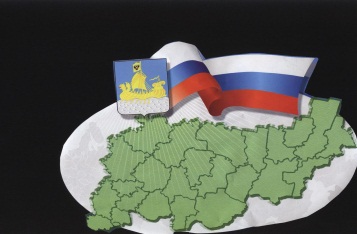                                                           ИНФОРМАЦИОННЫЙ БЮЛЛЕТЕНЬСодержаниеПостановление администрации Сандогорского сельского поселения от 03.02.2021 г. №7 «О проведении открытого конкурса по отбору управляющей организации для управления многоквартирными домами»…1*****АДМИНИСТРАЦИЯ САНДОГОРСКОГО СЕЛЬСКОГО ПОСЕЛЕНИЯКОСТРОМСКОГО МУНИЦИПАЛЬНОГО РАЙОНА КОСТРОМСКОЙ ОБЛАСТИП О С Т А Н О В Л Е Н И Еот 03 февраля 2021 года  № 7                                                            с. СандогораВ соответствии с ч.4 ст.161 Жилищного кодекса Российской Федерации, п.37 Постановления Правительства Российской Федерации от 06.02.2006 года № 75 "О порядке проведения органом местного самоуправления открытого конкурса по отбору управляющей организации для управления многоквартирным домом", руководствуясь Федеральным законом от 06 октября 2003 года № 131–ФЗ «Об общих принципах организации местного самоуправления»   администрация ПОСТАНОВЛЯЕТ:  1.  Провести открытый конкурс по отбору управляющей организации для управления многоквартирными домами, расположенными по адресам: Костромская область, Костромской район, Сандогорское сельское поселение, п.Мисково, ул. Некрасова, дом № 14;Костромская область, Костромской район, Сандогорское сельское поселение п. Мисково, ул. Песочная, дом № 6. 2.	Уполномоченным органом по проведению открытого конкурса определить администрацию Сандогорского сельского поселения.3. Создать и утвердить состав конкурсной комиссии по проведению открытого конкурса по выбору управляющих компаний (приложение №1). 4. Утвердить Положение о комиссии по проведению открытого конкурса по выбору управляющей организации для управления многоквартирными домами (приложение № 2).5. Утвердить конкурсную документацию по проведению открытого конкурса по выбору управляющих компаний (приложение №3). 6. Разместить извещение и конкурсную документацию о проведении открытого конкурса по выбору управляющей компании в информационном бюллетене Сандогорского сельского поселения «Депутатский вестник»,  на официальных сайтах: www.torgi.gov.ru, и администрации Сандогорского сельского поселения в сети Интернет.7. Разместить полный текст постановления о проведении открытого конкурса по выбору управляющей компании в информационном бюллетене Сандогорского сельского поселения «Депутатский вестник» на официальном сайте администрации Сандогорского сельского поселения. 8. Разместить информацию о результатах проведения открытого конкурса по выбору управляющий компании в  информационном бюллетене Сандогорского сельского поселения «Депутатский вестник»  и на официальном сайте сети Интернет www.torgi.gov.ru , и на официальном сайте администрации Сандогорского сельского поселения. 9. Настоящее постановление вступает в силу после его обнародования на официальном Интернет-сайте администрации Сандогорского сельского поселения. 10. Контроль за исполнением настоящего постановления оставляю за собой.И.о. главы Сандогорскогосельского поселения                                                                         Н.А. НабиевПриложение №1к постановлению администрацииСандогорского сельского поселенияот 22.01.2021 г. №4/1Комиссияпо проведению открытого конкурса по выбору управляющей организации для управления многоквартирными домамиСостав комиссии:Нургазизов А.А. – Глава	администрации Сандогорского сельского поселения, председатель комиссии;Набиев Н.А. – заместитель главы администрации Сандогорского сельского поселения, заместитель председателя комиссии;Шарагина Н.В. – ведущий специалист администрации Сандогорского сельского поселения, секретарь комиссииЧлены комиссии:Бакалкин А.П. – депутат сельского совета;Набатова О.Н. – депутат сельского совета;Рабцевич С.Н. - ведущий специалист по делопроизводству администрации Сандогорского сельского поселенияПриложение №2 к постановлению администрации Сандогорского сельского поселения от 22.01.2021 г. №4/1Положение о комиссиипо проведению открытого конкурса по выбору управляющей организациидля управления многоквартирными домами1. Настоящее Положение определяет работу конкурсной комиссии по проведению открытого конкурса по выбору управляющей организации для управления многоквартирным домами муниципального образования «Сандогорского сельского поселения Костромского муниципального района Костромской области» (далее - Комиссия).2. Комиссия создана для проведения открытого конкурса по выбору управляющей организации для управления многоквартирными домами муниципального образования Сандогорское сельское поселение Костромского муниципального района Костромской области.3. Комиссия в своей деятельности руководствуется Жилищным кодексом Российской Федерации, постановлением Правительства Российской Федерации от 6 февраля 2006 года N75 «О порядке проведения органом местного самоуправления открытого конкурса по отбору управляющей организации для управления многоквартирным домом», настоящим Положением.4. Конкурсная комиссия рассматривает заявки на участие в конкурсе и проводит конкурс.5. Руководство работой конкурсной комиссии осуществляет председатель конкурсной комиссии, а в его отсутствие - заместитель конкурсной комиссии.6. Основной формой работы Комиссии является заседание. Члены комиссии должны быть своевременно уведомлены о месте, дате и времени проведения заседания комиссии секретарем Комиссии.7. Конкурсная комиссия правомочна, если на заседании присутствуют более 50 процентов общего числа ее членов. Каждый член конкурсной комиссии имеет 1 голос.8. Решения конкурсной комиссии принимаются простым большинством голосов членов конкурсной комиссии, принявших участие в ее заседании. При равенстве голосов решение принимается председателем конкурсной комиссии.9. Решения конкурсной комиссии в день их принятия оформляются протоколами, которые подписывают члены конкурсной комиссии, принявшие участие в заседании. Не допускаются заполнение протоколов карандашом и внесение в них исправлений.10. На заседаниях конкурсной комиссии могут присутствовать представители ассоциаций (союзов) товариществ собственников жилья, жилищных, жилищно-строительных кооперативов или иных специализированных потребительских кооперативов, ассоциаций собственников помещений в многоквартирных домах, действующих на территории субъекта Российской Федерации, а также представители общественных объединений потребителей (их ассоциаций, союзов), действующих на территории субъекта Российской Федерации. Полномочия указанных представителей подтверждаются документально11. На заседаниях конкурсной комиссии могут присутствовать претенденты, участники конкурса или их представители, а также представители средств массовой информации.Приложение № 3УТВЕРЖДЕНО:Постановлением администрации Сандогорского сельского поселения от 03.02.2021 г. №7КОНКУРСНАЯ ДОКУМЕНТАЦИЯпо проведению открытого конкурса по отборууправляющей организации для управления многоквартирными домамина территории Сандогорского сельского поселенияКостромского муниципального района Костромской области( далее – Конкурсная документация)Организатор конкурса: Администрация Сандогорского сельского поселенияКостромского муниципального района Костромской областис. Сандогора2021г.1. Общие положения1.1.	Настоящая конкурсная документация разработана в соответствии со статьей 161 Жилищного кодекса Российской Федерации, Постановлением Правительства Российской Федерации от 6 февраля 2006 года № 75 «О порядке проведения органом местного самоуправления открытого конкурса по отбору управляющей организации для управления многоквартирным домом» и устанавливает порядок организации и проведения открытого конкурса по отбору управляющей организации на территории муниципального образования Сандогорского сельское поселение Костромского района Костромской области (далее – конкурс).1.2. Организатором конкурса является администрация Сандогорского сельского поселения Костромского муниципального района Костромской области.	1.3.	Предметом конкурса является право заключения договора управления многоквартирными домами, расположенными по адресам:Костромская область, Костромской район, Сандогорское сельское поселение, п. Мисково, ул. Некрасова, дом № 14; Костромская область, Костромской район, Сандогорское сельское поселение п. Мисково, ул. Песочная, дом № 6. 	1.4.	Объект конкурса - общее имущество собственников помещений в многоквартирном доме, на право управления которыми, проводится конкурс.	1.5.	Участник конкурса - претендент, допущенный комиссией к участию в конкурсе.	1.6. Претендент  - любое юридическое лицо независимо от организационно-правовой формы или индивидуальный предприниматель, представившие заявку на участие в конкурсе.            1.7. Размер платы за содержание и ремонт жилого помещения - плата, включающая в себя плату за работы и услуги по управлению многоквартирным домом, содержанию, текущему и капитальному ремонту общего имущества собственников помещений в многоквартирном доме, установленная из расчета 1 кв. метра общей площади жилого помещения. Размер платы за содержание и ремонт жилого помещения устанавливается одинаковым для собственников жилых и нежилых помещений в многоквартирном доме.           1.8. Управляющая организация - юридическое лицо независимо от организационно-правовой формы или индивидуальный предприниматель, которые осуществляют управление многоквартирным домом на основании результатов конкурса.	1.9.	Конкурсная документация предоставляется на основании заявления любого заинтересованного лица, поданного в письменной форме, в течение 2 рабочих дней с даты получения заявления в порядке, указанном в извещении о проведении конкурса, размещенном на сайте www.torgi.gov.ru (далее – официальный сайт).  1.10. В качестве обеспечения заявки на участие в конкурсе претендент вносит средства на расчетный счет - Получатель: УФК по Костромской области (Администрация  Сандогорского сельского поселения)Наименование банка: Отделение Кострома Банка России//УФК по Костромской области, БИК: 013469126, Единый казначейский счет: 40102810945370000034Казначейский счет: 03232643346144324100, ОКТМО  34614432Л.с. 05413001420 в УФК по Костромской областиРазмер обеспечения заявки на участие в конкурсе составляет 5 процентов размера платы за содержание и ремонт жилого помещения, умноженного на общую площадь жилых и нежилых помещений (за исключением помещений общего пользования) в многоквартирных домах, объекты конкурса которых объединены в один лот.        1.11. Обеспечение исполнения обязательств.        1.11.1. Размер обеспечения исполнения обязательств устанавливается организатором конкурса и не может быть менее одной второй и более трех четвертей цены договора управления многоквартирным домом, подлежащей уплате собственниками помещений в многоквартирном доме и лицами, принявшими помещения, в течение месяца. Размер обеспечения исполнения обязательств рассчитывается по формуле: Ооу  =К х (Рои  + Р ку),         где:         Ооу- размер обеспечения исполнения обязательств;          К - коэффициент, установленный организатором конкурса в пределах от 0,5 до 0,75;          Рон - размер ежемесячной платы за содержание и ремонт общего имущества, указанный в извещении о проведении конкурса, умноженный на общую площадь жилых и нежилых помещений (за исключением помещений общего пользования) в многоквартирном доме;          Рку - размер ежемесячной платы за коммунальные услуги, рассчитанный исходя из среднемесячных объемов потребления ресурсов (холодная и горячая вода, сетевой газ, электрическая и тепловая энергия) за предыдущий календарный год, а в случае отсутствия таких сведений - исходя из нормативов потребления соответствующих коммунальных услуг, утвержденных в порядке, установленном Жилищным кодексом Российской Федерации, площади жилых помещений и тарифов на товары и услуги организаций коммунального комплекса, утвержденных в соответствии с законодательством Российской Федерации.         Сумма размера обеспечения исполнения обязательств указана в приложении № 9 к настоящей конкурсной документации.         1.11.2. Мерами по обеспечению исполнения обязательств могут являться страхование ответственности управляющей организации, безотзывная банковская гарантия и залог депозита. Способ обеспечения исполнения обязательств определяется управляющей организацией, с которой заключается договор управления многоквартирным домом.          Обеспечение исполнение обязательств по уплате управляющей организацией собственникам помещений в многоквартирном доме и лицам, принявшим помещения, средств, причитающихся им в возмещение убытков и (или) в качестве неустойки (штрафа, пеней) вследствие неисполнения, просрочки исполнения или иного ненадлежащего исполнения обязательств по договорам управления многоквартирным домом, в возмещение вреда, причиненного общему имуществу, предоставляется в пользу собственников помещений в многоквартирном доме и лиц, принявших помещения, а обеспечение исполнения обязательств по оплате управляющей организацией ресурсов ресурсоснабжающих организаций - в пользу соответствующих ресурсоснабжающих организаций. Лица, в пользу которых предоставляется обеспечение исполнения обязательств, вправе предъявлять требования по надлежащему исполнению обязательств за счет средств обеспечения. В случае реализации обеспечения исполнения обязательств управляющая организация обязана гарантировать его ежемесячное возобновление. Указанное требование подлежит отражению в договорах управления многоквартирным домом и в договорах ресурсоснабжения и приема (сброса) сточных вод в качестве существенного условия этих договоров.             1.12. Извещение о проведении конкурса (приложение № 8 к настоящей конкурсной документации)   размещается организатором конкурса на официальном сайте не менее чем за 30 дней до даты окончания срока подачи заявок на участие в конкурсе.            1.13. Не позднее чем за 25 дней до даты начала процедуры вскрытия конвертов с заявками на участие в конкурсе организатор конкурса обязан уведомить  о дате проведения конкурса:             1.13.1. всех собственников помещений в многоквартирном доме (многоквартирных домах) путем размещения сообщения в местах, удобных для ознакомления собственниками помещений в многоквартирном доме, - на досках объявлений, размещенных во всех подъездах многоквартирного дома или в пределах земельного участка, на котором расположен многоквартирный дом, а также путем размещения сообщения о проведении конкурса на официальном сайте;           1.13.2. всех лиц, принявших от застройщика (лица, обеспечивающего строительство многоквартирного дома) после выдачи ему разрешения на ввод многоквартирного дома в эксплуатацию помещения в этом доме по передаточному акту или иному документу о передаче (далее - лица, принявшие помещения), в случае, указанном в части 13 статьи 161 Жилищного кодекса Российской Федерации, путем размещения сообщения в местах, удобных для ознакомления лицами, принявшими помещения, - на досках объявлений, размещенных во всех подъездах многоквартирного дома или в пределах земельного участка, на котором расположен многоквартирный дом, а также путем размещения сообщения о проведении конкурса на официальном сайте.2. Требования к участникам  конкурса	2.1. При проведении конкурса устанавливаются следующие требования к претендентам:           2.1.1. соответствие претендентов установленным федеральными законами требованиям к лицам, осуществляющим выполнение работ, оказание услуг, предусмотренных договором управления многоквартирным домом;          2.1.2. в отношении претендента не проводится процедура банкротства либо в отношении претендента - юридического лица не проводится процедура ликвидации;          2.1.3. деятельность претендента не приостановлена в порядке, предусмотренном Кодексом Российской Федерации об административных правонарушениях;          2.1.4. отсутствие у претендента задолженности по налогам, сборам и иным обязательным платежам в бюджеты любого уровня или государственные внебюджетные фонды за последний завершенный отчетный период в размере свыше 25 процентов балансовой стоимости активов претендента по данным бухгалтерской отчетности за последний завершенный отчетный период. Претендент считается соответствующим установленному требованию, если он обжаловал наличие указанной задолженности в соответствии с законодательством Российской Федерации и решение по такой жалобе не вступило в силу;            2.1.5. отсутствие у претендента кредиторской задолженности за последний завершенный отчетный период в размере свыше 70 процентов балансовой стоимости активов претендента по данным бухгалтерской отчетности за последний завершенный отчетный период;            2.1.6. внесение претендентом на счет, указанный в конкурсной документации, средств в качестве обеспечения заявки на участие в конкурсе. При этом претендент считается соответствующим данному требованию, если непосредственно перед началом процедуры вскрытия конвертов с заявками на участие в конкурсе средства поступили на счет, указанный в конкурсной документации.           2.2. Основаниями для отказа допуска к участию в конкурсе являются:            2.2.1. непредставление определенных разделом 6 настоящей конкурсной документации документов либо наличие в таких документах недостоверных сведений;            2.2.2. несоответствие претендента требованиям, установленным пунктом 2.1 настоящей конкурсной документации;            2.2.3. несоответствие заявки на участие в конкурсе требованиям, установленным разделом 6 настоящей конкурсной документации.3.	Разъяснение положений конкурсной документации	3.1. Любое заинтересованное лицо вправе направить в письменной форме, организатору конкурса запрос о разъяснении положений конкурсной документации. В течение двух рабочих дней со дня поступления указанного запроса организатор конкурса направляет в письменной форме разъяснения положений конкурсной документации, если указанный запрос поступил к организатору конкурса не позднее, чем за два рабочих дня до даты  окончания подачи заявок на участие в конкурсе.            3.2.	В течение одного рабочего дня со дня направления разъяснения положений конкурсной документации по запросу заинтересованного лица такое разъяснение  размещается  на официальном сайте с указанием предмета запроса, но без указания лица, от которого поступил запрос. Разъяснение положений конкурсной документации не должно изменять ее суть.Внесение изменений в конкурсную документацию          4.1. Организатор конкурса по собственной инициативе или в соответствии с запросом заинтересованного лица вправе внести изменения в конкурсную документацию не позднее чем за 15 дней до даты окончания срока подачи заявок на участие в конкурсе. В течение 2 рабочих дней с даты принятия решения о внесении изменений в конкурсную документацию такие изменения размещаются организатором конкурса на официальном сайте и направляются заказными письмами с уведомлением всем лицам, которым была предоставлена конкурсная документация.          4.2. Претенденты, руководствующиеся конкурсной документацией на официальном сайте, самостоятельно отслеживают возможные изменения, внесенные в извещение о проведение открытого конкурса и в конкурсную документацию, размещенные на официальном сайте.Основания отказа от проведения конкурса В случае если до дня проведения конкурса собственники  помещений в многоквартирном доме выбрали способ управления многоквартирным домом или реализовали решение о выборе способа управления этим домом, такой многоквартирный дом исключается из  конкурса и конкурс по данному многоквартирному дому не проводится. Отказ от проведения конкурса по иным основаниям не допускается.            5.2.  Если организатор конкурса отказался от проведения конкурса, то организатор конкурса в течение 2 рабочих дней с даты принятия такого решения обязан разместить извещение об отказе от проведения конкурса на официальном сайте. В течение 2 рабочих дней с даты принятия указанного решения организатор конкурса обязан направить или вручить под расписку всем претендентам, участникам конкурса уведомление об отказе от проведения конкурса в письменной форме, а также в форме электронных сообщений (в случае если организатору конкурса известны адреса электронной почты претендентов, участников конкурса).           5.3. Организатор конкурса возвращает претендентам, участникам конкурса средства, внесенные в качестве обеспечения заявки на участие в конкурсе, в течение 5 рабочих дней с даты принятия решения об отказе от проведения конкурса.6. Требования к содержанию и форме заявки на участие в конкурсе            6.1. Для участия в конкурсе претендент подает заявку, составленную по форме согласно приложению № 1 к настоящей конкурсной документации, заполненную в соответствии с инструкцией по заполнению заявки на участие в конкурсе (приложение № 2  к настоящей конкурсной документации) с приложением следующих документов:           6.1.1. выписка из Единого государственного реестра юридических лиц (для  юридического  лица), выписка  из  Единого  государственного реестра   индивидуальных   предпринимателей  (для  индивидуального предпринимателя).           6.1.2. документ,  подтверждающий полномочия лица на осуществление действий   от    имени   юридического   лица   или  индивидуального предпринимателя, подавших заявку на участие в конкурсе.           6.1.3.  документы,  подтверждающие  внесение  денежных  средств в качестве обеспечения заявки на участие в конкурсе. Допускается предоставление заверенных в установленном порядке копий таких документов.           6.1.4. копии  документов, подтверждающих соответствие претендента требованию,  установленным федеральными законами требованиям к лицам, осуществляющим выполнение работ, оказание услуг, предусмотренных договором управления многоквартирным домом;           6.1.5.  копия утвержденного бухгалтерского баланса за последний год. 7.	Порядок подачи заявок на участие в конкурсе              7.1.	 Заинтересованное лицо подает заявку на участие в конкурсе в письменной форме. Одно лицо вправе подать в отношении одного лота только одну заявку.	               7.2. Предоставление заявки на участие в конкурсе является согласием претендента выполнить обязательные работы и услуги за плату на содержание и ремонт мест общего пользования в многоквартирных домах, размер которой указан в извещении о проведении конкурса.              7.3. Заявка доставляется с помощью почты, курьером или лично, по адресу: 156510, Костромская обл., Костромской район, с. Сандогора, ул. Молодежная д.7.              7.4. Заявка должна быть представлена организатору конкурса в запечатанном конверте, на лицевой стороне которого указывается предмет конкурса, на участие в котором подается заявка, следующим образом: «Заявка на участие в открытом конкурсе на право заключения договора управления многоквартирными домами: лот № 1 дома расположенные по адресам: Костромская область, Костромской район, Сандогорское сельское поселение, с. Фоминское, ул. Дорожная, дом:1,2,3,4; лот № 2 дом расположенный по адресу: Костромская область, Костромской район, Сандогорское сельское поселение п. Мисково, ул. Песочная, д. 6, а также наименование (для юридического лица) или фамилия, имя, отчество (для индивидуального предпринимателя) и юридический адрес.               7.5. Организатор конкурса регистрирует каждую заявку, поступившую в установленный в соответствии с извещением и конкурсной документацией срок, или изменение в заявку, в Журнале регистрации заявок немедленно после ее приема уполномоченным лицом. Зарегистрированной заявке присваивается порядковый номер, соответствующий номеру очередности ее доставки. Запись регистрации заявки должна включать регистрационный номер, дату, время, способ подачи, подпись вручившего заявку (в случае вручения лично или курьером). Каждый поступивший конверт с заявкой, также маркируется путем нанесения на конверт регистрационного номера, соответствующего номеру в Журнале регистрации заявок.              7.6. По требованию претендента организатор конкурса выдает расписку о получении такой заявки по форме согласно приложению № 3 к конкурсной документации.                   7.7.	Прием заявок на участие в конкурсе прекращается непосредственно перед началом процедуры вскрытия конвертов с заявками на участие в конкурсе.               7.8. Претендент вправе изменить или отозвать заявку на участие в конкурсе в любое время непосредственно до начала процедуры вскрытия конвертов с заявками на участие в конкурсе. Организатор конкурса возвращает внесенные в качестве обеспечения заявки на участие в конкурсе средства претенденту, отозвавшему заявку на участие в конкурсе, в течение 5 рабочих дней с даты получения организатором конкурса уведомления об отзыве заявки.               7.9. В случае если по окончании срока подачи заявок на участие в конкурсе подана только одна заявка, она рассматривается в порядке, установленном разделом 8 настоящей конкурсной документации.               7.10. В случае если до начала процедуры вскрытия конвертов с заявками на участие в конкурсе не подана ни одна заявка на участие в конкурсе, организатор конкурса в течение 3 месяцев с даты окончания срока подачи заявок проводит новый конкурс. При этом организатор конкурса вправе изменить условия проведения конкурса и обязан увеличить расчетный размер платы за содержание и ремонт жилого помещения не менее чем на 10 процентов.8.  Порядок рассмотрения заявок на участие в конкурсе.	8.1. Непосредственно перед вскрытием конвертов с заявками на участие в конкурсе, но не раньше времени, указанного в извещении о проведении конкурса и в конкурсной документации, конкурсная комиссия объявляет лицам, присутствующим при вскрытии таких конвертов, о возможности подать заявку на участие в конкурсе, изменить или отозвать поданные заявки до начала процедуры вскрытия конвертов. 	8.2. Конкурсная комиссия вскрывает все конверты с заявками на участие в конкурсе, которые поступили организатору конкурса до начала процедуры вскрытия конвертов.	8.3. Претенденты или их представители вправе присутствовать при вскрытии конвертов с заявками на участие в конкурсе.	8.4. Наименование (для юридического лица), фамилия, имя, отчество (для индивидуального предпринимателя) каждого претендента, конверт с заявкой на участие в конкурсе которого вскрывается, сведения и информация о наличии документов, предусмотренных конкурсной документацией, объявляются при вскрытии конвертов и заносятся в протокол вскрытия конвертов с заявками на участие в конкурсе.	8.5. При вскрытии конвертов с заявками на участие в конкурсе конкурсная комиссия вправе потребовать от претендента, присутствующего на ее заседании, разъяснений сведений, содержащихся в представленных им документах и в заявке на участие в конкурсе. При этом не допускается изменение заявки на участие в конкурсе. Конкурсная комиссия не вправе предъявлять дополнительные требования к претендентам. Не допускается изменять предусмотренные конкурсной документацией требования к претендентам. Указанные разъяснения вносятся в протокол вскрытия конвертов с заявками на участие в конкурсе (далее - протокол вскрытия конвертов), составленный по форме согласно приложению № 5 к конкурсной документации. 	8.6. Протокол вскрытия конвертов ведется конкурсной комиссией и подписывается всеми присутствующими членами конкурсной комиссии непосредственно после вскрытия всех конвертов. Протокол размещается на официальном сайте организатором конкурса. 	8.7. Организатор конкурса осуществляет аудиозапись процедуры вскрытия конвертов с заявками на участие в конкурсе. Любое лицо, присутствующее при вскрытии конвертов с заявками на участие в конкурсе, вправе осуществлять аудио- и видеозапись процедуры вскрытия. 	8.8. Конверты с заявками на участие в конкурсе, полученные после начала процедуры вскрытия конвертов, в день их поступления возвращаются организатором конкурса претендентам. Организатор конкурса возвращает внесенные в качестве обеспечения заявки на участие в конкурсе средства указанным лицам в течение 5 рабочих дней с даты подписания протокола вскрытия конвертов. 	8.9. Конкурсная комиссия оценивает заявки на участие в конкурсе на соответствие требованиям, установленным конкурсной документацией, а также на соответствие претендентов требованиям, установленным разделом 2 настоящей конкурсной документации. 	8.10. Срок рассмотрения заявок на участие в конкурсе не может превышать 7 рабочих дней с даты начала процедуры вскрытия конвертов с заявками на участие в конкурсе.              	8.11. На основании результатов рассмотрения заявок на участие в конкурсе конкурсная комиссия принимает решение о признании претендента участником конкурса или об отказе в допуске претендента к участию в конкурсе по основаниям, предусмотренным пунктом 2.2 настоящей конкурсной документацией. Конкурсная комиссия оформляет протокол рассмотрения заявок на участие в конкурсе по форме согласно приложению № 6 к настоящей конкурсной документации, который подписывается присутствующими на заседании членами конкурсной комиссии в день окончания рассмотрения заявок на участие в конкурсе. Текст указанного протокола в день окончания рассмотрения заявок на участие в конкурсе размещается на официальном сайте организатором конкурса или по его поручению специализированной организацией.           Претендентам, не допущенным к участию в конкурсе, направляются уведомления о принятых конкурсной комиссией решениях не позднее 1 рабочего дня, следующего за днем подписания протокола рассмотрения заявок на участие в конкурсе.            8.12. В случае если только один претендент признан участником конкурса, организатор конкурса в течение 3 рабочих дней с даты подписания протокола рассмотрения заявок на участие в конкурсе передает этому претенденту проект договора управления многоквартирным домом, входящий в состав конкурсной документации. При этом договор управления многоквартирным домом заключается на условиях выполнения обязательных работ и услуг, указанных в извещении о проведении конкурса и конкурсной документации, за плату за содержание и ремонт жилого помещения, размер которой указан в извещении о проведении конкурса. Такой участник конкурса не вправе отказаться от заключения договора управления многоквартирным домом.         8.13. Средства, внесенные в качестве обеспечения заявки на участие в конкурсе, возвращаются единственному участнику конкурса в течение 5 рабочих дней с даты представления организатору конкурса подписанного им проекта договора управления многоквартирным домом и обеспечения исполнения обязательств. При непредставлении организатору конкурса в срок, предусмотренный конкурсной документацией, подписанного участником конкурса проекта договора управления многоквартирным домом, а также обеспечения исполнения обязательств такой участник конкурса признается уклонившимся от заключения договора управления многоквартирным домом и средства, внесенные им в качестве обеспечения заявки на участие в конкурсе, не возвращаются.           8.14. Организатор конкурса возвращает внесенные в качестве обеспечения заявки на участие в конкурсе средства претендентам, не допущенным к участию в конкурсе, в течение 5 рабочих дней со дня подписания протокола рассмотрения заявок на участие в конкурсе.9. Порядок проведения конкурса            9.1.  В конкурсе могут участвовать только лица, признанные участниками конкурса в соответствии с протоколом рассмотрения заявок на участие в конкурсе. Организатор конкурса обязан обеспечить участникам конкурса возможность принять участие в конкурсе непосредственно или через представителей. Организатор конкурса обязан осуществлять аудиозапись конкурса. Любое лицо, присутствующее при проведении конкурса, вправе осуществлять аудио- и видеозапись конкурса.            9.2. Конкурс начинается с объявления конкурсной комиссией наименования участника конкурса, заявка на участие в конкурсе которого поступила к организатору конкурса первой, и размера платы за содержание и ремонт жилого помещения.            9.3. Участники конкурса представляют предложения по общей стоимости дополнительных работ и услуг (при объединении в один лот нескольких объектов конкурса предлагается суммированная стоимость по всем объектам конкурса, входящим в лот) в соответствии со стоимостью работ и услуг.            В случае если после троекратного объявления последнего предложения о наибольшей стоимости указанных дополнительных работ и услуг ни один из участников конкурса не предложил большей стоимости, конкурсная комиссия объявляет наименование участника конкурса, который сделал предложение по наибольшей стоимости дополнительных работ и услуг.           9.4. Указанный в пункте 9.3  настоящей конкурсной документации участник конкурса называет перечень дополнительных работ и услуг (при объединении в один лот нескольких объектов конкурса - отдельно для каждого объекта конкурса, входящего в лот), общая стоимость которых должна соответствовать представленному им предложению по стоимости дополнительных работ и услуг. При объединении в один лот нескольких объектов конкурса разница между стоимостью дополнительных работ и услуг в отношении каждого объекта конкурса, входящего в лот, не должна превышать 20 процентов.            9.5. В случае если общая стоимость определенных участником конкурса дополнительных работ и услуг (при объединении в один лот нескольких объектов конкурса - суммированная стоимость по всем объектам конкурса, входящим в лот) равна стоимости его предложения или превышает ее, такой участник признается победителем конкурса.              В случае если указанная общая стоимость меньше стоимости его предложения, участник конкурса обязан увеличить предложение по стоимости дополнительных работ и услуг и определить перечень дополнительных работ и услуг таким образом, чтобы их общая стоимость была равна или превышала представленное им предложение. При выполнении указанных требований участник конкурса признается победителем конкурса.             9.6. В случае если участник конкурса отказался выполнить требования, предусмотренные пунктом 9.5 настоящей конкурсной документации, конкурсная комиссия объявляет наименование участника конкурса, который сделал предыдущее предложение по наибольшей стоимости дополнительных работ и услуг. В указанном случае победитель конкурса определяется в порядке, установленном пунктами 9.4 – 9.5 настоящей конкурсной документации.            9.7. Участник конкурса принимает обязательства выполнять обязательные и предложенные им дополнительные работы и услуги за плату за содержание и ремонт жилого помещения, размер которой указан в извещении о проведении конкурса и в конкурсной документации, предоставлять коммунальные услуги, а также исполнять иные обязательства, указанные в проекте договора управления многоквартирным домом.             9.8. В случае если после троекратного объявления в соответствии с пунктом 9.2 настоящей конкурсной документации размера платы за содержание и ремонт жилого помещения и наименования участника конкурса (для юридического лица), фамилии, имени, отчества (для индивидуального предпринимателя) ни один из участников конкурса не представил предложения по стоимости дополнительных работ и услуг, такой участник конкурса признается победителем конкурса.9.9. Конкурсная комиссия ведет протокол конкурса по отбору управляющей организации для управления многоквартирным домом (далее – протокол конкурса) по форме согласно приложению № 7 к настоящей конкурсной документации, который подписывается в день проведения конкурса. Указанный протокол конкурса составляется в 3 экземплярах, один экземпляр остается у организатора конкурса.9.10. Организатор конкурса в течение 3 рабочих дней с даты утверждения протокола конкурса передает победителю конкурса один экземпляр протокола и проект договора управления многоквартирным домом.При этом стоимость каждой работы и услуги, входящей в перечни  обязательных и дополнительных работ и услуг, определенных по результатам конкурса и подлежащих указанию в договорах управления многоквартирным домом, подлежит пересчету исходя из того, что общая стоимость определенных по результатам конкурса обязательных и дополнительных работ и услуг должна быть равна плате за содержание и ремонт жилого помещения, размер которой указан в извещении о проведении конкурса и в конкурсной документации.9.11. Текст протокола конкурса размещается на официальном сайте организатором конкурса или по его поручению специализированной организацией в течение 1 рабочего дня с даты его утверждения.9.12. Организатор конкурса обязан возвратить в течение 5 рабочих дней с даты утверждения протокола конкурса средства, внесенные в качестве обеспечения заявки на участие в конкурсе, участникам конкурса, которые не стали победителями конкурса, за исключением участника конкурса, сделавшего предпоследнее предложение по наибольшей стоимости дополнительных работ и услуг, которому средства возвращаются в порядке, предусмотренном пунктом 10.6 настоящей конкурсной документации.9.13. Участник конкурса после размещения на официальном сайте протокола конкурса вправе направить организатору конкурса в письменной форме запрос о разъяснении результатов конкурса. Организатор конкурса в течение 2 рабочих дней с даты поступления запроса обязан представить такому участнику конкурса соответствующие разъяснения в письменной форме.9.14. Участник конкурса вправе обжаловать результаты конкурса в порядке, предусмотренном законодательством Российской Федерации.9.15. Протоколы, составленные в ходе проведения конкурса, заявки на участие в конкурсе, конкурсная документация, изменения, внесенные в конкурсную документацию, и разъяснения конкурсной документации, а также аудиозаписи процедуры вскрытия конвертов с заявками на участие в конкурсе и проведения конкурса хранятся организатором конкурса в течение 3 лет.9.16. Организатор конкурса в течение 10 рабочих дней с даты утверждения протокола конкурса уведомляет всех собственников помещений в многоквартирном доме и лиц, принявших помещения, о результатах открытого конкурса и об условиях договора управления этим домом путем размещения на досках объявлений, размещенных во всех подъездах многоквартирного дома или в пределах земельного участка, на котором расположен многоквартирный дом, а также путем размещения сообщения о проведении конкурса на официальном сайте.10. Заключение договора управления многоквартирным домом по результатам проведения конкурса10.1.  Победитель конкурса в течение 10 рабочих дней с даты утверждения протокола конкурса представляет организатору конкурса подписанный им проект договора управления многоквартирным домом, а также обеспечение исполнения обязательств (нотариально заверенную копию договора о страховании ответственности или договора о залоге депозита либо безотзывную банковскую гарантию). 10.2. Победитель конкурса в течение 20 дней с даты утверждения протокола конкурса, но не ранее чем через 10 дней со дня размещения протокола конкурса на официальном сайте, направляет подписанные им проекты договоров управления многоквартирным домом собственникам помещений в многоквартирном доме и лицам, принявшим помещения, для подписания указанных договоров в порядке, установленном статьей 445 Гражданского кодекса Российской Федерации.10.3. В случае если победитель конкурса в срок, предусмотренный пунктом 10.1 настоящих Правил, не представил организатору конкурса подписанный им проект договора управления многоквартирным домом, а также обеспечение исполнения обязательств, он признается уклонившимся от заключения договора управления многоквартирным домом.10.4. В случае признания победителя конкурса уклонившимся от заключения договора управления многоквартирным домом организатор конкурса предлагает заключить договор управления многоквартирным домом участнику конкурса, который сделал предыдущее предложение по наибольшей стоимости дополнительных работ и услуг. При этом заключение договора управления многоквартирным домом таким участником конкурса является обязательным.В случае признания участника конкурса, который сделал предыдущее предложение по наибольшей стоимости дополнительных работ и услуг, уклонившимся от заключения договора управления многоквартирным домом организатор конкурса вправе обратиться в суд с требованием о понуждении этого участника заключить такой договор, а также о возмещении убытков, причиненных уклонением от заключения договора.В случае если единственный участник конкурса признан уклонившимся от заключения договора управления многоквартирным домом, организатор конкурса вправе обратиться в суд с требованием о понуждении его заключить такой договор, а также о возмещении убытков, причиненных уклонением от заключения договора.10.5. В случае уклонения от заключения договора управления многоквартирным домом средства, внесенные в качестве обеспечения заявки на участие в конкурсе, не возвращаются.10.6. Средства, внесенные в качестве обеспечения заявки на участие в конкурсе, возвращаются победителю конкурса и участнику конкурса, который сделал предыдущее предложение по наибольшей стоимости дополнительных работ и услуг, в течение 5 рабочих дней с даты представления организатору конкурса подписанного победителем конкурса проекта договора управления многоквартирным домом и обеспечения исполнения обязательств.11. Требования к порядку изменения обязательств сторон по договору управления многоквартирным домом                     Обязательства сторон по договору управления многоквартирным домом могут быть изменены в следующих случаях: наступления обстоятельств непреодолимой силы. При наступлении обстоятельств непреодолимой силы управляющая организация осуществляет указанные в договоре управления многоквартирным домом работы и услуги по содержанию и ремонту общего имущества собственников помещений в многоквартирном доме, выполнение и оказание которых возможно в сложившихся условиях, и предъявляет собственникам помещений в многоквартирном доме счета по оплате таких выполненных работ и оказанных услуг.  либо на основании решения общего собрания собственников помещений в многоквартирном доме.           При этом размер платы за содержание и ремонт жилого помещения, предусмотренный договором управления многоквартирным домом, должен быть изменен пропорционально объемам и количеству фактически выполненных работ и оказанных услуг.12. Порядок проведения осмотров общего имущества собственников помещений многоквартирного дома претендентами и заинтересованными лицами           12.1.	Организатор конкурса в соответствии с датой и временем, указанными в извещении о проведении конкурса, организуют проведение осмотра претендентами и другими заинтересованными лицами объекта конкурса. Организатор организует проведение таких осмотров каждые 5 рабочих дней с даты размещения извещения о проведении конкурса, но не позднее чем за 2 рабочих дня до даты окончания срока подачи заявок на участие в конкурсе.            12.2.	Осмотры объектов конкурса проводятся в соответствии с графиком проведения осмотров общего имущества собственников помещений многоквартирного дома претендентами и заинтересованными лицами (далее – график проведения осмотров), утвержденным организатором конкурса (приложение № 10 к настоящей конкурсной документации). 	       12.3. Руководство осмотром осуществляется лицом, назначенным организатором конкурса. Сведения о лице, осуществляющим руководство и организацию осмотра, указываются в графике проведения осмотров.       	12.4. Осмотр начинается в указанное в графике проведения осмотров время в назначенном месте начала осмотра. Представители заинтересованных лиц, явившиеся для участия в осмотре, сообщают руководителю осмотра и подтверждают документально свои фамилию, имя, отчество, должность, наименование организации или индивидуального предпринимателя, чьи интересы они представляют. Данные сведения руководитель осмотра заносит в протокол осмотра. Если в течение 15 минут со времени, указанного в качестве времени начала осмотра, ни одно лицо не явилось в назначенное место начала производства осмотра, руководитель осмотра принимает решение об объявлении осмотра несостоявшимся, о чем вносит соответствующую запись в протокол.           12.5.	Протокол осмотра составляется руководителем осмотра в течение одного рабочего дня после проведения осмотра. В протокол вносятся следующие сведения:           -	дата и время проведения осмотра;           -	объекты конкурса, в отношении которых проведен осмотр;           -	сведения о представителях заинтересованных лиц и претендентов, принимавших участие в осмотре.           Протокол осмотра составляется на каждый объект конкурса.          12.6. 	Если завершить осмотр в течение рабочего дня не представляется возможным, продолжение осмотра может быть перенесено руководителем осмотра на следующий рабочий день. При переносе осмотра руководитель осмотра обязан уведомить всех участников осмотра о месте и времени продолжения осмотра.13. Порядок оплаты собственниками помещений работ и услуг по содержанию и ремонту общего имущества в случае неисполнения либо ненадлежащего исполнения управляющей организацией обязательств по договорам  13.1. Собственники помещений и лица, принявшие помещения в многоквартирном доме вносят  плату за  содержание и ремонт общего имущества до десятого числа месяца, следующего за истекшим месяцем.           13.2. Собственники помещений и лица, принявшие помещения в многоквартирном доме в случае неисполнения либо ненадлежащего исполнения управляющей организацией обязательств по договорам управления многоквартирным домом, осуществляют оплату услуг и работ по содержанию и ремонту общего имущества в многоквартирном доме в соответствии с Правилами содержания общего имущества в многоквартирном доме и правил изменения размера платы за содержание и ремонт жилого помещения в случае оказания услуг и выполнения работ по управлению, содержанию и ремонту общего имущества в многоквартирном доме ненадлежащего качества и (или) с перерывами, превышающими установленную продолжительность, утвержденными Постановлением Правительства Российской Федерации от 13 августа 2006 года  № 491.14. Формы и способы осуществления собственниками помещенийконтроля за выполнением обязательств управляющей организацией           14.1.	Управляющая организация обязана предоставлять по запросу собственника помещения в многоквартирном доме и лица, принявшего помещения, в течение 3 рабочих дней документы, связанные с выполнением обязательств по договору управления многоквартирным домом;           14.2. Собственники помещений в многоквартирном доме и лица, принявшие помещения, имеют право за 15 дней до окончания срока действия договора управления многоквартирным домом ознакомиться с расположенным в помещении управляющей организации, а также на досках объявлений, находящихся во всех подъездах многоквартирного дома или в пределах земельного участка, на котором расположен многоквартирный дом, ежегодным письменным отчетом управляющей организации о выполнении договора управления многоквартирным домом, включающим информацию о выполненных работах, оказанных услугах по содержанию и ремонту общего имущества, а также сведения о нарушениях, выявленных органами государственной власти и органами местного самоуправления, уполномоченными контролировать деятельность, осуществляемую управляющими организациями.15. Срок действия договора управления многоквартирным домом	15.1. Срок действия договора управления многоквартирным домом составляет 3 года.           15.2. Договор управления многоквартирным домом продляется на 3 месяца при следующих условиях:           - большинство собственников помещений на основании решения общего собрания о выборе способа непосредственного управления многоквартирным домом не заключили договоры, предусмотренные статьей 164 Жилищного кодекса Российской Федерации, с лицами, осуществляющими соответствующие виды деятельности;           - товарищество собственников жилья либо жилищный кооператив или иной специализированный потребительский кооператив не зарегистрированы на основании решения общего собрания о выборе способа управления многоквартирным домом;           - другая управляющая организация, выбранная на основании решения общего собрания о выборе способа управления многоквартирным домом, созываемого не позднее чем через 1 год после заключения договоров управления многоквартирным домом, в течение 30 дней с даты подписания договоров управления многоквартирным домом или с иного установленного такими договорами срока не приступила к их выполнению;           - другая управляющая организация, отобранная органом местного самоуправления для управления многоквартирным домом в соответствии с настоящими Правилами, не приступила к выполнению договора управления многоквартирным домом.16. Срок начала выполнения управляющей организацией возникших по результатам конкурса обязательств         Срок начала выполнения управляющей организацией возникших по результатам конкурса обязательств составляет не более 30 дней с даты окончания срока направления собственникам помещений в многоквартирном доме и (или) лицам, принявшими помещения, договоров управления многоквартирным домом, подписанных управляющей организацией. Приложение №1к конкурсной документациипо проведению открытого конкурсапо отбору управляющей организацииЗаявкана участие в конкурсе по отбору управляющей организациидля управления многоквартирным домом1. Заявление об участии в конкурсе_____________________________________________________________________,(организационно-правовая форма, наименование/фирменное наименованиеорганизации или ф.и.о. физического лица, данные документа, удостоверяющего личность)_____________________________________________________________________,(место нахождения, почтовый адрес организации или место жительстваиндивидуального предпринимателя)_____________________________________________________________________(номер телефона)заявляет об участии в конкурсе по отбору управляющей организации для управления многоквартирным домом (многоквартирными домами), расположенным(и) по адресу:____________________________________________________________________________________________________________________________________.(адрес многоквартирного дома)2. Предложения претендентапо условиям договора управления многоквартирным домом_____________________________________________________________________(описание предлагаемого претендентом в качестве условия договора_____________________________________________________________________            управления многоквартирным домом способа внесения_____________________________________________________________________собственниками помещений в многоквартирном доме и нанимателями жилых помещений по договору социального найма и договору найма жилых помещений государственного или муниципального жилищного фонда платы за содержание и ремонт жилого помещения и коммунальные услуги)          Внесение собственниками помещений в многоквартирном доме и нанимателями жилых помещений по договору социального найма и договору найма жилых помещений государственного или муниципального жилищного фонда платы за содержание и ремонт жилого помещения и  платы за коммунальные услуги предлагаю осуществлять на счет ____________________________________________________________________________________________________________________________(реквизиты банковского счета претендента)     К заявке прилагаются следующие документы:     1) выписка из Единого государственного реестра юридических лиц (для юридического лица), выписка из Единого государственного реестра индивидуальных предпринимателей (для индивидуального предпринимателя):_____________________________________________________________________(наименование и реквизиты документов, количество листов)_____________________________________________________________________;     2) документ, подтверждающий полномочия лица на осуществление действий от имени юридического лица или индивидуального предпринимателя, подавших заявку на участие в конкурсе:_____________________________________________________________________(наименование и реквизиты документов, количество листов)_____________________________________________________________________;     3) документы, подтверждающие внесение денежных средств в качестве обеспечения заявки на участие в конкурсе:_____________________________________________________________________(наименование и реквизиты документов, количество листов)_____________________________________________________________________;     4) копии документов, подтверждающих соответствие претендента требованию, установленному подпунктом 1 пункта 15 Правил проведения органом местного самоуправления открытого конкурса по отбору управляющей организации для управления многоквартирным домом, в случае если федеральным законом установлены требования к лицам, осуществляющим выполнение работ, оказание услуг, предусмотренных договором управления многоквартирным домом:_____________________________________________________________________(наименование и реквизиты документов, количество листов)_____________________________________________________________________;     5) утвержденный бухгалтерский баланс за последний год:_____________________________________________________________________(наименование и реквизиты документов, количество листов)_____________________________________________________________________._____________________________________________________________________(должность, ф.и.о. руководителя организации илиф.и.о. индивидуального предпринимателя)________________________             ____________________________________               (подпись)                                                                (ф.и.о.)"_____" ______________________ 20___ г.М. П.Приложение №2к конкурсной документациипо проведению открытого конкурсапо отбору управляющей организацииИнструкция по заполнению заявки на участие в конкурсе 1. Заявка на участие в конкурсе по отбору управляющей организации для управления многоквартирным домом включает в себя:1.1. сведения и документы о претенденте:наименование, организационно-правовую форму, место нахождения, почтовый адрес - для юридического лица;фамилию, имя, отчество, данные документа, удостоверяющего личность, место жительства - для индивидуального предпринимателя;номер телефона;выписку из Единого государственного реестра юридических лиц - для юридического лица;выписку из Единого государственного реестра индивидуальных предпринимателей - для индивидуального предпринимателя;документ, подтверждающий полномочия лица на осуществление действий от имени юридического лица или индивидуального предпринимателя, подавшего заявку на участие в конкурсе;реквизиты банковского счета для возврата средств, внесенных в качестве обеспечения заявки на участие в конкурсе;1.2. документы, подтверждающие соответствие претендента установленным требованиям для участия в конкурсе, или заверенные в установленном порядке копии таких документов:документы, подтверждающие внесение средств в качестве обеспечения заявки на участие в конкурсе;копию документов, подтверждающих соответствие претендента требованию, установленному подпунктом 2.1 настоящей конкурсной документации, если федеральными законами установлены требования к лицам, осуществляющим выполнение работ, оказание услуг, предусмотренных договором управления многоквартирным домом;копии утвержденного бухгалтерского баланса за последний отчетный период;1.3. реквизиты банковского счета для внесения собственниками помещений в многоквартирном доме, лицами, принявшими помещения, и нанимателями жилых помещений по договору социального найма и договору найма жилых помещений государственного или муниципального жилищного фонда платы за содержание и ремонт жилого помещения и платы за коммунальные услуги. 2. Заявка, а также все документы, входящие в заявку на участие в открытом конкурсе, должны быть надлежащим образом оформлены, иметь необходимые для их идентификации реквизиты (бланк отправителя, исходящий номер, дата выдачи, должность и подпись подписавшего лица с расшифровкой, печать – в необходимых случаях). При этом документы, для которых установлены специальные формы, должны быть составлены в соответствии с этими формами. Сведения могут быть впечатаны в формы, допускается заполнять формы от руки печатными буквами синими, черными или фиолетовыми чернилами.Заявка на участие в открытом конкурсе должна быть представлена на русском языке.          3. В тексте всех документов, входящих в состав заявки на участие в открытом конкурсе, не должно быть никаких вставок между строк, надписей поверх изначального текста. Никакие исправления не допускаются, за исключением исправлений, скрепленных печатью (в случае ее наличия) и заверенных подписью лица, подписавшего заявку на участие в открытом конкурсе.           4. К заявке может быть приложена следующая информация:           4.1. Опыт работы в сфере управления многоквартирными домами:     - сведения о предшествующей деятельности;      - перечень организаций и предприятий, которым ранее были предоставлены жилищно-коммунальные услуги (с указанием телефонов);      - согласие претендента ответить на вопросы, связанные с управлением, эксплуатацией и ремонтом жилищного фонда, включая порядок и условия начисления платежей за оказываемые услуги, принципы финансирования работ, составления планов, бухгалтерской и статистической отчетности.   4.2. Профессионально - квалификационный уровень участника конкурса (с приложением списка персонала с данными о его образовании и стаже работы, в том числе в данной сфере).    4.3. Отзывы о предыдущей работе и/или документы, доказывающие способность участника конкурса выполнить должным образом условия договора (в том числе обеспечить надлежащее качество выполняемых работ, сроки их исполнения, проведение ресурсосберегающих мероприятий).Предлагаемые методы и формы организации работы с органом местного самоуправления, подрядчиками, населением.Приложение №3к конкурсной документациипо проведению открытого конкурсапо отбору управляющей организацииРаспискао получении заявки на участие в конкурсе по отбору управляющей организации для управления многоквартирным домомНастоящая расписка выдана претенденту _____________________________________________________________________(наименование организации или ф.и.о. индивидуального предпринимателя)_____________________________________________________________________в том, что в соответствии с Правилами проведения органом местного самоуправления открытого конкурса по отбору управляющей организации для управления многоквартирным домом, утвержденными постановлением Правительства  Российской Федерации от  6 февраля  2006 года № 75,_____________________________________________________________________(наименование организатора конкурса)принял(а) от него (нее) запечатанный конверт с заявкой для участия в открытом конкурсе по отбору управляющей организации для управлениямногоквартирным домом (многоквартирными домами) _____________________________________________________________________(адрес многоквартирного дома)Заявка зарегистрирована "____" ____________ 20__ г. в журнале регистрации заявок администрации Сандогорского сельского поселения под номером ____Лицо, уполномоченное организатором конкурса принимать заявки на участие вКонкурсе ______________________________________________________________(должность)______________________  _________________________________________(подпись)                            (ф.и.о.)"____" ______________ 20___ г.М.П.Приложение №4к конкурсной документациипо проведению открытого конкурсапо отбору управляющей организацииПРОЕКТ ДОГОВОРАуправления многоквартирным домом(между управляющей организацией и собственником помещения)с. Сандогора							       "___"_________ 20__ г.______________________________, именуемое в дальнейшем "Управляющая организация", в лице генерального директора, действующего на основании устава и собственник помещения многоквартирного дома, расположенного по адресу: _________________________________д.____кв.____, именуемый в дальнейшем "Собственник", действующий от своего имени или через уполномоченное лицо, руководствуясь Жилищным кодексом Российской Федерации, Гражданским кодексом Российской Федерации, постановлением Правительства от 23.05.2006 года №307 «О порядке предоставления жилищно-коммунальных услуг гражданам», Правилами содержания общего имущества в многоквартирном доме и Правилами изменения размера платы за содержание и ремонт жилого помещения в случае оказания услуг и выполнения работ по управлению, содержанию и ремонту общего имущества в многоквартирном доме  ненадлежащего качества и (или) с перерывами, превышающими установленную продолжительность, утвержденными постановлением Правительства Российской Федерации от 13.08.2006 года №491 и иными нормативно-правовыми актами Российской Федерации, Костромской области заключили настоящий Договор о нижеследующем:ОБЩИЕ ПОЛОЖЕНИЯСтороны договорились о том, что при исполнении и толковании настоящего договора, если иное не вытекает из его контекста, следующие слова или словосочетания будут иметь нижеуказанное значение:1.1.Многоквартирный дом – расположенный по адресу: __________________________, единый комплекс недвижимого имущества, включающий земельный участок в установленных границах и расположенный на нем многоквартирный дом, в котором отдельные части, предназначенные для жилых или иных целей (Помещения), находятся в собственности более двух лиц, а остальные части (Общее имущество) находятся в общей долевой собственности Собственников.1.2. Собственник – физическое или юридическое лицо, Российская Федерация, субъект Российской Федерации (Костромская область), муниципальное образование (город Кострома),  владеющие на праве собственности жилым и/или нежилым помещением в многоквартирном доме, имеющее право на долю в общей собственности на общее имущество в многоквартирном доме.Члены семьи Собственника жилого помещения имеют право пользования данным жилым помещением наравне с его Собственником, если иное не установлено соглашением между Собственником и членами его семьи. Члены семьи Собственника жилого помещения обязаны использовать данное жилое помещение по назначению, обеспечивать его сохранность.Иное лицо, пользующееся жилым помещением на основании соглашения с Собственником данного помещения, имеет права, несет обязанности и ответственность в соответствии с условиями такого соглашения.Лицо, пользующееся нежилыми помещениями на основании разрешения Собственника данного помещения, имеет права, несет обязанности и ответственность в соответствии с условиями такого разрешения.1.3. Помещение (жилое, нежилое) – часть многоквартирного дома, выделенная в натуре и предназначенная для самостоятельного использования, находящаяся в собственности граждан или юридических лиц, либо Российской Федерации, субъекта Российской Федерации (Костромская область), муниципального образования (город Кострома).1.4. Общее имущество – имущество, являющееся принадлежностью к жилым и нежилым помещениям, находящееся в общей долевой собственности Собственников жилых и нежилых помещений, предназначенное для обслуживания, использования и доступа к помещениям, тесно связанное с ними назначением и следующие их судьбе. Состав общего имущества указан в Приложении № 1 к настоящему Договору. 1.5. Управляющая организация – юридическое лицо независимо от организационно-правовой формы или индивидуальный предприниматель, уполномоченные общим собранием собственников многоквартирного дома на выполнение функций по управлению таким домом и предоставлению коммунальных услуг.1.6. Управление многоквартирным домом – совершение юридически значимых и иных действий, направленных на обеспечение  благоприятных и безопасных условий проживания граждан, надлежащего содержания общего имущества в многоквартирном доме, решения вопросов пользования указанным имуществом, а также организацию обеспечения собственников жилищными, коммунальными и прочими услугами.     1.7. Коммунальные услуги - деятельность по обеспечению комфортных условий проживания граждан в жилых помещениях многоквартирного дома и жилых домах. К коммунальным услугам относятся: холодное водоснабжение, горячее водоснабжение, водоотведение, электроснабжение, газоснабжение, отопление. Примерный перечень коммунальных услуг указан в Приложении №3 к настоящему договору.1.8. Содержание общего имущества – деятельность по обеспечению надлежащего содержания общего имущества многоквартирного дома в зависимости от состава, конструктивных особенностей, степени физического износа и технического состояния общего имущества в многоквартирном доме, а также от геодезических и природно-климатических условий расположения многоквартирного дома. 1.9. Текущий ремонт – ремонт общего имущества в многоквартирном доме, в том числе общих коммуникаций, технических устройств и технических помещений в многоквартирном доме, объектов придомовой территории в соответствии с требованиями, установленными нормативными правовыми актами Российской Федерации. Примерный перечень работ, связанных с текущим ремонтом общего имущества в многоквартирном доме указан в Приложении №2 к настоящему договору. 1.10. Капитальный ремонт – ремонт общего имущества в многоквартирном доме с целью восстановления его ресурса с заменой при необходимости конструктивных элементов и систем инженерного оборудования, а также с целью улучшения его эксплуатационных показателей. Решение о проведении работ по капитальному ремонту принимается общим собранием собственников помещений большинством не менее двух третей голосов от общего числа голосов собственников помещений в многоквартирном доме. При принятии решения о проведении работ по капитальному ремонту утверждается перечень таких работ и сроки их проведения. Примерный перечень работ, относящихся к капитальному ремонту общего имущества в многоквартирном доме указан в Приложении №4 к настоящему Договору.1.11. Плата за содержание и ремонт помещения – обязательный платеж, взимаемый с собственника помещения за оказание услуг и работ по управлению многоквартирным домом. 1.12. Доля участия - доля собственника в праве общей собственности на общее имущество в многоквартирном доме, определяет его долю в общем объеме обязательных платежей на содержание, текущий и капитальный ремонт, в других общих расходах, а также долю голосов на общем собрании собственников помещений в многоквартирном доме. Доля участия собственника рассчитывается как соотношение общей площади принадлежащего собственнику помещения к общей площади всех помещений (жилых и нежилых) в многоквартирном доме. 1.13. Ресурсоснабжающая организация – юридическое лицо независимо от его организационно-правовой формы или индивидуальный предприниматель, на основании договора  с управляющей организацией осуществляющее поставку коммунальных ресурсов.1.14. Коммунальные ресурсы – холодная и горячая вода, стоки, сетевой газ, бытовой газ в баллонах, электрическая и тепловая энергия, твердое топливо, используемые управляющей организацией для предоставления собственнику коммунальных услуг.1.15. Норматив потребления коммунальных услуг (норматив потребления) – месячный объем (количество) потребления коммунальных ресурсов собственником (потребителем), принятый и утвержденный  органами местного самоуправления в порядке, установленном Правительством Российской Федерации и используемый для осуществления расчетов с собственником (потребителем) при отсутствии индивидуальных, общих или квартирных приборов учета коммунальных ресурсов, а также в иных случаях, указанных законодательством.1.16. Потребитель коммунальных услуг (потребитель) – собственник помещения, наниматель, член семьи собственника жилого помещения в многоквартирном доме или нанимателя, иные лица, пользующиеся помещением в многоквартирном доме на законных основаниях;1.17. Общее собрание собственников – высший орган управления многоквартирным домом.ПРЕДМЕТ ДОГОВОРА2.1. Предметом настоящего договора является оказание Управляющей организацией услуг и выполнение работ по надлежащему содержанию и текущему ремонту общего имущества многоквартирного дома в объеме денежных средств, уплачиваемых Собственниками по статье «содержание и ремонт жилья», предоставление коммунальных услуг Собственникам, осуществление иной направленной на достижение целей управления многоквартирным домом деятельности.ОБЯЗАННОСТИ СТОРОН3.1. Управляющая организация обязуется:3.1.1. Приступить к выполнению настоящего договора с «___»_____________20__года или при подписании договора собственниками, обладающими не менее 50% доли в праве общей долевой собственности на общее имущество в многоквартирном доме.3.1.2. Надлежащим образом по мере необходимости обеспечить проведение следующих видов работ: - содержание общего имущества многоквартирного дома с учетом его состава, конструктивных особенностей, степени физического износа и технического состояния (перечень работ – Приложение № 4 к Настоящему договору; сроки выполнения работ – Приложение № 5 к Настоящему договору; изменение перечня услуг устанавливается решением общего собрания собственников жилья);- текущий ремонт общего имущества согласно перечню таких работ и услуг, указанному в Приложении № 2 к настоящему договору;- капитальный ремонт общего имущества многоквартирного дома по отдельному решению собственников многоквартирного дома в объеме денежных средств, выделяемых на эти цели собственниками и (или) администрацией города (Постановление Госстроя РФ от 27.09.2003 № 170 «Об утверждении правил и норм технической эксплуатации жилищного фонда »);- сбор и вывоз ТБО и уборка придомовой территории;- проведение технических осмотров дома.3.1.3. Обеспечить предоставление Собственнику коммунальных услуг в соответствии  с федеральными и региональными нормативами потребления и стандартами качества. С целью предоставления Собственнику коммунальных услуг выбрать ресурсоснабжающие организации и заключить с ними от своего имени и за счет Собственника договоры купли-продажи соответствующих коммунальных ресурсов. 3.1.4. Производить начисления и сбор платежей, осуществляемых Собственником в соответствии с настоящим договором, обеспечивая выставление квитанции-извещения не позднее первого числа месяца, следующего за расчетным.3.1.5. Организовывать заключение договоров с подрядчиками, имеющими необходимые навыки, оборудование, лицензии и другие разрешительные документы, о поставке Собственнику жилищно-коммунальных услуг, необходимых для использования помещения по назначению, жизнеобеспечения Собственника и членов его семьи, а также для поддержания многоквартирного дома, в котором находится принадлежащее Собственнику помещение, в надлежащем техническом и санитарном состоянии.3.1.6. Осуществлять функции по управлению, организацию финансирования расходов на содержание, ремонт, управление многоквартирного дома.3.1.7. Информировать Собственника об изменении размера платы за жилое помещение и коммунальные услуги не позднее, чем за 5 дней до даты представления платежных документов, на основании которых будет вноситься плата в ином размере.3.1.8. Для принятия решений на общем собрании Собственников помещений в многоквартирном доме вносить предложения об оплате расходов на капитальный ремонт многоквартирного дома, о сроке начала капитального ремонта, необходимом объеме работ, стоимости материалов, порядке финансирования ремонта, сроках возмещения расходов и других предложений, связанных с условиями проведения капитального ремонта.3.1.9. На основании решения Собственников многоквартирного дома осуществлять добровольное страхование жилых и нежилых помещений по договору со страховой компанией, обеспечивая сбор страховых платежей, составление актов и смет на возмещение расходов по страховым случаям, выплату страхового возмещения после поступления денежных средств от страховой компании.3.1.10. За 30 дней до истечения срока действия настоящего договора представлять отчет Собственнику о выполнении условий настоящего договора, а также передавать техническую документацию на многоквартирный дом и иные связанные с управлением таким домом документы вновь выбранной управляющей организации, товариществу собственников жилья либо жилищному кооперативу, или иному специализированному потребительскому кооперативу, либо (в случае непосредственного управления таким домом Собственниками помещений в таком доме) одному из данных Собственников, указанному в решении общего собрания данных Собственников о выборе способа управления таким домом, или, если такой Собственник не указан, любому Собственнику помещения в таком доме.3.1.11. Своевременно информировать Собственника о состоянии и изменении качества коммунальных услуг и режима их предоставления, путем размещения соответствующей информации в общедоступном для каждого собственника месте.3.1.12. Производить перерасчет оплаты услуг, предоставляемых в соответствии с настоящим договором, на условиях и в порядке, установленных законодательством  (при оказании услуг в объеме, меньше установленного, либо их  ненадлежащего качества).3.1.13. В двухдневный срок рассматривать обращения Собственников по вопросам, касающимся Настоящего договора, а в случае аварийных ситуаций – в течение 8 часов. 3.1.14. Вести и хранить техническую документацию на многоквартирный дом, внутридомовое инженерное оборудование и объекты придомового благоустройства, а  также бухгалтерскую, статистическую, хозяйственно-финансовую документацию и расчеты, связанные с исполнением настоящего Договора.3.1.15. Обеспечивать соблюдение прав и законных интересов собственников помещений в многоквартирном доме при установлении условий и порядка владения, пользования и распоряжения общей собственностью.3.1.16. Принимать меры, необходимые для предотвращения или прекращения действий третьих лиц, затрудняющих реализацию прав владения, пользования и в установленных законодательством пределах распоряжения Собственников помещений общим имуществом в многоквартирном доме или препятствующих этому.3.1.17. Представлять законные интересы собственников помещений в многоквартирном доме, в том числе в отношениях с третьими лицами.3.1.18. Контролировать своевременное внесение Собственниками помещений установленных обязательных платежей и взносов.3.1.19. Составлять сметы доходов и расходов на соответствующий год и отчет о финансово-хозяйственной деятельности.3.1.20.  Вести реестр Собственников (Приложение № ____), делопроизводство, бухгалтерский учет и бухгалтерскую отчетность по управлению многоквартирным домом.3.1.21. Принимать меры по взысканию задолженности Собственника по оплате за содержание и ремонт жилого помещения;3.1.22. В случае привлечения Управляющей компанией подрядчиков для выполнения работ, предусмотренных настоящим договором, контролировать качественное их выполнение и обеспечивать надлежащую приемку выполненных работ;3.1.23. В случае привлечения Управляющей компанией подрядчиков для выполнения работ, предусмотренных настоящим договором, предусматривать в договорах подряда условия гарантии качества на выполненные работы;3.1.24. Представлять уполномоченному собственниками лицу в первый квартал текущего года за прошедший год письменный отчет об исполнении условий настоящего договора, который должен содержать следующие сведения: сумма средств, начисленных и поступивших управляющей компании в отчетный период, перечень исполненных работ и услуг, а так же сумма средств, накопленных для проведения капитального ремонта общего имущества, остаток текущих средств на конец отчетного года. Указанный отчет предоставляется так же за 30 дней до истечения срока действия настоящего договора;3.1.25. Вносить предложения об оплате расходов на капитальный ремонт многоквартирного дома, о сроке начала капитального ремонта, необходимом объеме работ, стоимости материалов, порядке финансирования ремонта, сроках возмещения расходов и других предложений, связанных с условиями проведения капитального ремонта;3.1.26. Обеспечить изготовление технической документации на многоквартирный дом при ее отсутствии на момент заключения настоящего договора. Расходы, понесенные Управляющей компанией на изготовление документации  возмещаются собственником;3.1.27. Проинформировать собственников о результатах осмотра общего имущества многоквартирного дома и мероприятиях, необходимых для устранения выявленных дефектов, а так же о необходимости дополнительного финансирования.3.1.28.Оборудовать детскую площадку с установкой игрового оборудования на земельном участке, входящим в состав общего имущества многоквартирного дома.3.1.29. Информировать Собственника об изменениях в деятельности управляющей компании по предоставлению жилищно-коммунальных услуг и ее реквизитах в течении месяца с даты их возникновения.3.1.30. Раскрывать информацию о своей деятельности в сфере управления многоквартирными домами в соответствии постановлением Правительства Российской Федерации от 23 сентября 2010 года № 731 «Об утверждении стандарта раскрытия информации организациями, осуществляющими деятельность в сфере управления многоквартирными домами» (Приложение № 7). 3.2. Управляющая компания имеет право:3.2.1. Принимать от Собственника плату за жилищно-коммунальные услуги.3.2.2. Принимать меры по взысканию задолженности Собственника по оплате за содержание и ремонт жилого помещения, коммунальные и прочие услуги.3.2.3. В случае не внесения Собственником платы за жилое помещение и коммунальные услуги в течение 3 месяцев и более произвести отключение помещения от подачи водо-, газоснабжения, электро- и теплоэнергии, в порядке, установленном действующим законодательством.3.2.4. Осуществлять контроль за качеством содержания и ремонта жилья, потребления коммунальных услуг путем проведения осмотров жилых помещений и состояния инженерного оборудования у Собственника, поставив последнего в известность о дате и времени осмотра.3.2.5. Принимать участие в общих собраниях Собственников без права голосования.3.2.6. Оказывать помощь в подготовке и проведении общих собраний Собственников многоквартирного дома за счет средств инициатора проведения общего собрания.3.2.7. Вносить предложения Собственнику о необходимости проведения внеочередного общего собрания Собственников.3.2.8. Самостоятельно определять перечень первоочередных работ, услуг по настоящему договору3.2.9. Исполнять взятые на себя обязательства по настоящему договору как собственными силами, так и посредством подрядчиков, поставщиков жилищно-коммунальных услуг.3.2.10. По решению общего собрания Собственников привлекать инвестиции в виде капитальных вложений в общее имущество многоквартирного дома .По решению общего собрания Собственников распоряжаться общим имуществом (сдача в аренду, размещение оборудования, предоставление в пользование и т.д.), с последующим использованием денежных средств от хозяйственного оборота общего имущества на содержание, текущий и капитальный ремонт общего имущества, а также на иные цели устанавливаемые Собственниками;3.2.11. Осуществлять другие права, предусмотренные действующим законодательством РФ, актами органов местного самоуправления, регулирующими отношения по техническому обслуживанию, текущему ремонту, санитарному содержанию многоквартирного дома и предоставлению коммунальных услуг.3.2.12. Осуществлять за отдельную плату иные услуги, не оговоренные настоящим договором, в соответствии с утвержденным управляющей компанией прейскурантом;3.2.13. Средства, полученные за счет экономии предоставляемых жилищных, коммунальных и прочих услуг (ресурсосбережение, перерасчеты платежей и др.), до конца финансового года оставлять на своем расчетном счете и при составлении сметы на расходы на последующий год направлять их на возмещение убытков, связанных с предоставлением жилищных, коммунальных и прочих услуг, оплату дополнительных работ и услуг по содержанию и текущему ремонту, оплату работ по капитальному ремонту, компенсацию инвестированных управляющей компанией в общее имущество средств, возмещение убытков по деликтным отношениям, актам вандализма, штрафным санкциям.3.2.14 Самостоятельно определить порядок, сроки и способ выполнения работ, необходимых для выполнения обязательств по настоящему договору, привлекать исполнителей заказа, имеющих необходимые навыки, оборудование, лицензии и другие разрешительные документы, к выполнению работ по содержанию и ремонту общего имущества многоквартирного дома.3.3. Собственник обязуется:3.3.1. Ежемесячно вносить плату за содержание и ремонт помещения, а также за коммунальные услуги в порядке и сроки, предусмотренные настоящим договором.3.3.2. Участвовать в расходах на содержание общего имущества в многоквартирном доме соразмерно своей доле в праве общей собственности на это имущество путем внесения платы за содержание и ремонт помещения.3.3.3. Использовать помещение по назначению и в пределах, которые установлены Жилищным кодексом  РФ.3.3.4. Поддерживать собственное жилое помещение в надлежащем состоянии, не допуская бесхозяйственного обращения с ним, соблюдать права и законные интересы соседей, правила пользования жилыми помещениями, а также правила содержания общего имущества собственников помещений в многоквартирном доме и придомовой территории. При этом содержание и ремонт принадлежащего Собственнику имущества и оборудования, находящегося внутри помещения, не относящегося к общему имуществу в многоквартирном доме, осуществлять за свой счет.3.3.5. Соблюдать чистоту и порядок в подъездах, кабинах лифтов, на лестничных клетках и в других местах общего пользования, выносить мусор, пищевые и бытовые отходы  в специальные места. Не допускать сбрасывание в санитарный узел мусора и отходов, засоряющих канализацию, а также горячей воды, либо химических веществ, не сливать жидкие пищевые отходы в мусоропровод.3.3.6. Соблюдать правила пожарной безопасности при пользовании электрическими, электромеханическими, газовыми и другими приборами. Не допускать установки самодельных предохранительных устройств, загромождения коридоров, проходов, лестничных клеток, запасных выходов.3.3.7. Не устанавливать, не подключать и не использовать электробытовые приборы и машины мощностью, превышающей технологические возможности внутридомовой электрической сети, дополнительные секции приборов отопления, дополнительную регулирующую или запорную арматуру в системах отопления, холодного и горячего водоснабжения, ограничивающую качество оказания услуг другим пользователям.3.3.8. В заранее согласованное время обеспечить допуск в занимаемое помещение представителей Управляющей организации или уполномоченных Управляющей организации лиц для выполнения необходимых ремонтных работ, а для ликвидации аварий – в любое время.3.3.9. Не производить переустройство, перепланировку жилого и подсобных помещений без получения соответствующих  разрешений в порядке, установленном законодательством.3.3.10. Не совершать действий, связанных с отключением многоквартирного дома от подачи электроэнергии, воды и теплоснабжения.3.3.11. Участвовать в составлении планов работ по содержанию и ремонту многоквартирного дома. 3.3.12. Участвовать в проведении ежегодного собрания собственников в многоквартирном доме в соответствии с Жилищным кодексом Российской Федерации .3.3.13. Ознакомить всех совместно проживающих в жилом помещении либо использующих помещение, принадлежащее Собственнику, дееспособных граждан с условиями настоящего договора;3.3.14. Немедленно сообщать Управляющей организации о сбоях в работе инженерных систем и оборудования и других неисправностях общего имущества, в необходимых случаях сообщать о них в аварийно-диспетчерскую службу;3.3.15. Согласовывать с Управляющей организацией установку за счет собственных средств индивидуальных приборов учета отопления, холодной и горячей воды.  3.3.16. В случае длительного отсутствия, в целях не допущения аварийных ситуаций на инженерных коммуникациях принимать меры по их предупреждению (перекрывать внутриквартирные вентили стояков горячего и холодного водоснабжения, а также газового оборудования). 3.3.17. Извещать Управляющую организацию обо всех изменениях о количестве фактически проживающих в жилом помещении граждан.  3.3.18.  Соблюдать Правила пользования помещениями,  содержания многоквартирного дома и придомовой территории согласно правилам пользования жилыми помещениями, утвержденным Постановлением Правительством РФ от 21.01.2006 № 25, правилам и нормам технической эксплуатации жилищного фонда, утвержденным Постановлением Государственного комитета РФ по строительству и жилищно-коммунальному комплексу от 27.09.2003 № 170.3.4. Собственник имеет право:3.4.1. Владеть, пользоваться  и распоряжаться принадлежащим ему на праве собственности помещением в соответствии с его назначением и пределами его использования.Члены семьи Собственника жилого помещения имеют право пользования данным жилым помещением наравне с его Собственником, если иное не установлено соглашением между собственником и членами его семьи. Члены семьи собственника жилого помещения обязаны использовать данное жилое помещение по назначению, обеспечивать его сохранность.3.4.2. Пользоваться общим имуществом многоквартирного дома, получать коммунальные услуги в объеме не ниже установленного норматива потребления коммунальных услуг, отвечающих параметрам качества и надежности.3.4.3. Производить переустройство, реконструкцию, перепланировку самого помещения и подсобных помещений, переоборудование и остекление балконов и лоджий, перестановку либо установку дополнительного сантехнического и иного оборудования в установленном действующим законодательством порядке.3.4.4. Реализовывать иные права, вытекающие из права собственности на помещения, предусмотренные действующими законодательными и иными нормативно-правовыми актами.3.4.5. Контролировать выполнение Управляющей организацией ее обязательств по договору управления в соответствии с Жилищным кодексом Российской Федерации.3.4.6. Оплачивать услуги по настоящему договору с учетом  предоставленных в соответствии с законодательством льгот.3.4.6. Выступить инициатором проведения внеочередных общих собраний собственников в многоквартирном доме.3.4.7. Требовать от Управляющей компании в части взятых обязательств устранения выявленных дефектов и проверять полноту и своевременность их устранения.ПЛАТЕЖИ ПО ДОГОВОРУ4.1. Оплата Собственником услуг по настоящему договору  включает в себя:1) плату за содержание и текущий ремонт жилого помещения, включающую в себя плату за услуги и работы по содержанию и текущему ремонту общего имущества в многоквартирном доме и расходы на содержание Управляющей компании (при этом расходы на содержание Управляющей компании определяются в размере не более 15% от сборов платежей за содержание и ремонт жилого помещения);2) плату за коммунальные услуги, включающую в себя плату за холодное и горячее водоснабжение, водоотведение, электроснабжение, газоснабжение, отопление.4.2. Размер платы за содержание и ремонт общего имущества в многоквартирном доме  определяется на общем собрании собственников помещений с учетом предложений Управляющей организации и устанавливается на срок не менее чем один год.4.3. Оплата коммунальных ресурсов осуществляется согласно утвержденным в установленном порядке тарифам.4.4. Расчетным периодом для оплаты за жилое помещение и коммунальные услуги устанавливается календарный месяц с 01- го по последнее число.Срок внесения платежей Собственником – до 10 (десятого) числа месяца, следующего за расчетным, на основании платежных документов, представляемых Собственнику Управляющей организацией не позднее числа месяца, следующего за расчетным.4.5. Не использование Собственниками и иными лицами помещений не является основанием не внесения платы за жилое помещение и коммунальные услуги. При временном отсутствии граждан внесение платы за отдельные виды коммунальных услуг, рассчитываемой исходя из нормативов потребления, осуществляется с учетом перерасчета платежей за период временного отсутствия граждан в порядке, утверждаемом Правительством Российской Федерации.4.6. При предоставлении коммунальных услуг ненадлежащего качества и (или) с перерывами, превышающими установленную продолжительность, изменение размера платы за коммунальные услуги определяется в порядке, установленном Правительством Российской Федерации.ИЗМЕНЕНИЕ ДОГОВОРА И РАЗРЕШЕНИЕ СПОРОВ. ОТВЕТСТВЕННОСТЬ5.1. Настоящий договор может быть изменен по соглашению сторон или по решению суда в случаях, установленных законом.5.2. Если общим собранием Собственников помещений многоквартирного дома работа Управляющей организации признается неудовлетворительной, Управляющей организации выносится предупреждение и устанавливается срок  для улучшения работы.5.3. Стороны настоящего договора несут ответственность в соответствии с действующим законодательством.5.4. Ответственность Собственника помещения:5.4.1. В случае несвоевременного внесения  платы за жилое помещение и коммунальные услуги с Собственника взимается пеня в размере одной трехсотой ставки рефинансирования Центрального банка Российской Федерации, действующей на момент оплаты, от не выплаченных в срок сумм за каждый день просрочки начиная со следующего дня после установленного срока оплаты по день фактического расчета включительно.5.4.2. В случае порчи или повреждения мест общего пользования, инженерных систем и оборудования, имущества придомовой территории, Собственник несет финансовую ответственность  в объеме материального ущерба. При невозможности выявления виновной стороны, финансовую ответственность несут собственники помещений многоквартирного дома, пропорционально доле собственности квартиры, на основании обоснованного расчета объема материального ущерба, согласно решению общего собрания собственников.5.5. Ответственность Управляющей организации:5.5.1. Управляющая организация несет ответственность в виде:а) возмещения вреда, причиненного жизни, здоровью или имуществу Собственника;б) возмещения убытков, причиненных невыполнением или ненадлежащим выполнением своих обязательств.5.5.2. При обнаружении существенных недостатков выполненной работы по содержанию имущества многоквартирного дома Собственник вправе потребовать повторного выполнения работы (оказания услуги).5.5.3. Управляющая организация освобождается от ответственности за вред, причиненный Собственнику из-за недостатков в содержании, текущем и капитальном ремонте мест общего пользования, возникших до заключения настоящего договора, а так же из-за недостатка средств на содержание общего имущества в многоквартирном доме и (или) ремонт общего имущества многоквартирного дома.5.5.4. В случае выполнения принятых по настоящему договору обязательств посредством подрядчиков Управляющая организация несет ответственность за убытки перед Собственниками жилых помещений, причиненные подрядчиками при исполнении договора, а также за последствия неисполнения или ненадлежащего исполнения обязательств.УСЛОВИЯ И ПОРЯДОК РАСТОРЖЕНИЯ ДОГОВОРА6.1. Договор может быть расторгнут:- по инициативе общего собрания Собственников помещений в случае несоблюдения Управляющей организацией своих обязанностей или принятия решения об изменении формы управления многоквартирным домом; - по инициативе Управляющей организации, если многоквартирный дом в силу обстоятельств, за которые Управляющая организация не отвечает, окажется в состоянии, непригодном для его использования  по назначению;- по соглашению сторон;- в случае ликвидации Управляющей организации, если не определен ее правопреемник.6.2. После расторжения договора учетная, расчетная, техническая документация на многоквартирный дом, материальные ценности передаются лицу, назначенному общим собранием Собственников.ОРГАНИЗАЦИЯ ОБЩЕГО СОБРАНИЯ7.1. Любой собственник помещения на основании отдельного договора с Управляющей организацией может поручить организацию проведения внеочередного общего собрания Собственников помещений Управляющей организации.  Расходы на организацию внеочередного общего собрания несет Собственник - инициатор его созыва. 7.2. В случае необходимости принятия решений по вопросам, отнесенным в соответствии с ЖК РФ к компетенции общего собрания Собственников помещений, Управляющая организация вправе направить в адрес Собственников предложение о проведении внеочередного собрания Собственников помещений.  Такое предложение может быть направлено путем размещения Управляющей организацией соответствующего обращения к Собственникам в общедоступном для всех Собственников помещений многоквартирного дома. СРОК ДЕЙСТВИЯ ДОГОВОРА8.1. Настоящий договор действует  с ______________ по __________________8.2. Договор может быть расторгнут в порядке, установленном в разделе 6 настоящего Договора.8.3. При отсутствии заявления одной из сторон о прекращении договора по окончании срока его действия договор считается продленным на тот же срок и на тех же условиях, какие были предусмотрены договором.    Управляющая организация                                                       Собственник:      ________________________ 					_________________________                                                                      МП Приложения к договору:1.    Примерный перечень общего имущества в многоквартирном доме.2. Примерный перечень работ по текущему ремонту общего имущества в многоквартирном доме.3. Примерный перечень коммунальных услуг, оказываемых управляющей организацией, и определение размера платы за  коммунальные услуги (в зависимости от степени благоустройства многоквартирного дома).4. Перечень работ по содержанию общего имущества многоквартирного дома.5. Сроки устранения неисправностей.6. Акт обследования состояния многоквартирного дома.Приложение №1 к проекту договора на управление многоквартирным домом(заполняется Собственником) Сведения об установленных индивидуальных, общих (квартирных), комнатных приборах учета, установленных в жилом (нежилом) помещении №____ дома № __ по улице _____________н.п. ________________с отапливаемой площадью (объемом)__________, в котором проживает _____ человек либо осуществляется вид деятельности_________________________Приложение № 2                                           к проекту договора управления многоквартирным домом        Состав общего имущества многоквартирного дома № ____________________Приложение № 3к проекту договора управления многоквартирным домом        Актпо разграничению ответственности за эксплуатацию инженерных сетей, устройств и оборудования между Управляющей организацией и собственниками помещений многоквартирного дома № _______________________Стороны несут эксплуатационную ответственность за техническое состояние инженерного оборудования и коммуникации, находящиеся внутри каждого помещения, границы которой определяются следующим образом: Если общедомовые инженерные коммуникации и оборудование находятся в помещении пользователей помещений, наниматели обязуются:-обеспечивать сохранность общедомовых инженерных коммуникаций и оборудования, находящихся в помещении пользователей жилыми помещениями, не допускать их повреждения;–своевременно информировать Управляющую организацию о технических неисправностях общедомовых инженерных коммуникаций и оборудования, находящихся в помещении пользователей;-обеспечивать беспрепятственный допуск работников Управляющей организации к общедомовым инженерным коммуникациям и оборудованию;- не производить переоборудования систем отопления без согласования с Управляющей организацией.    Приложение № 4 к проекту договора на управление многоквартирным домом        Сроки устранения неисправностей элементов зданий и объектовв многоквартирном доме № ____________________________Приложение N 5к проекту договора на управление многоквартирным домом        ПЕРЕЧЕНЬуслуг и работ по содержанию и ремонту общего имущества, собственников помещений в многоквартирном доме, являющегося объектом конкурсаПриложение №5к конкурсной документациипо проведению открытого конкурсапо отбору управляющей организации   ПРОТОКОЛ       вскрытия конвертов с заявками на участие в конкурсе         по отбору управляющей организации для управления                   многоквартирным домом    Мы, члены конкурсной комиссии по проведению открытого конкурсапо  отбору  управляющей организации для управления многоквартирнымдомом, расположенным по адресу __________________________________,    председатель комиссии: ________________________________________                                           (ф.и.о.)    члены комиссии: ______________________________________________                                  ______________________________________________                                  _____________________________________________,                              (ф.и.о. членов комиссии)    в присутствии претендентов:____________________________________________________________________________________________________________________________________ (наименование организаций, должность, ф.и.о. их представителей           или ф.и.о. индивидуальных предпринимателей)составили настоящий протокол о том, что на момент вскрытияконвертов с заявками на участие в конкурсе поступили следующиезаявки:    1.____________________________________________________________    2.____________________________________________________________    3.___________________________________________________________.       (наименование претендентов, количество страниц в заявке)    Разъяснение сведений, содержащихся в документах,представленных претендентами: ________________________________________________________________________________________________________________________________________________________________________    Настоящий протокол составлен в двух экземплярах на ___ листах.    Председатель комиссии: _______________________________                                  (ф.и.о., подпись)    Члены комиссии: ______________________________________                                   ______________________________________                                   ______________________________________                                                            (ф.и.о., подписи)    "__" ______________ 200_ г.           М.П.Приложение №6к конкурсной документациипо проведению открытого конкурсапо отбору управляющей организацииПРОТОКОЛрассмотрения заявок на участие в конкурсе по отборууправляющей организации для управления многоквартирным домом    Мы, члены конкурсной комиссии по проведению открытого конкурсапо  отбору  управляющей организации для управления многоквартирнымдомом, расположенным по адресу __________________________________,    председатель комиссии:    _______________________________________(ф.и.о.)    члены комиссии: ______________________________________________                                  ______________________________________________                                  ______________________________________________                                  _____________________________________________,                                                       (ф.и.о. членов комиссии)    в присутствии претендентов:__________________________________________________________________  (наименование организаций, должность, ф.и.о. их представителей__________________________________________________________________           или ф.и.о. индивидуальных предпринимателей)составили настоящий протокол о том, что в соответствии с протоколом вскрытия конвертов с заявками на участие в конкурсе поступили заявки на участие в конкурсе от следующих организаций и индивидуальных предпринимателей:       1. ___________________________________________________________       2. __________________________________________________________.        (наименование претендентов, количество страниц в заявке)       На основании решения конкурсной комиссии признаны участникамиконкурса следующие претенденты:       1. ___________________________________________________________       2. __________________________________________________________.          (наименование организаций или ф.и.о. индивидуальных            предпринимателей, обоснование принятого решения)        На основании решения конкурсной комиссии не допущены к участиюв конкурсе следующие претенденты:        1. ___________________________________________________________          (наименование организаций или ф.и.о. индивидуального                            предпринимателя)в связи с ________________________________________________________                             (причина отказа)  2. ___________________________________________________________           (наименование организаций или ф.и.о. индивидуальных                            предпринимателей)в связи с _______________________________________________________                             (причина отказа)Настоящий протокол составлен в двух экземплярах на ___ листах.Председатель комиссии: ___________________________________________                                    (ф.и.о., подпись)Члены комиссии: __________________________________________________                               __________________________________________________                               __________________________________________________                                 (ф.и.о., подписи)"__" ______________ 200_ г.М.П.Приложение №7к конкурсной документациипо проведению открытого конкурсапо отбору управляющей организацииПРОТОКОЛконкурса по отбору управляющей организациидля управления многоквартирным домом1. Место проведения конкурса _____________________________________2. Дата проведения конкурса ______________________________________3. Время проведения конкурса _____________________________________4. Адрес многоквартирного дома (многоквартирных домов)      _____________________________________________________________________________5. Члены конкурсной комиссии______________________________, __________________________________           (ф.и.о.)                          (ф.и.о.)______________________________, ________________________________________________________________, __________________________________6. Лица, признанные участниками конкурса:    1) ___________________________________________________________    2) ___________________________________________________________    3) __________________________________________________________.           (наименование организаций или ф.и.о. индивидуальных                            предпринимателей)    7.   Участники конкурса, присутствовавшие при проведении конкурса:    1) ___________________________________________________________    2) ___________________________________________________________    3) __________________________________________________________.          (наименования организаций или ф.и.о. индивидуальных                         предпринимателей)    8.  Размер платы за содержание и ремонт жилого помещения вмногоквартирном доме: ______________________________________________________________________________________________________ рублей.                    (цифрами и прописью)    9. Победителем конкурса признан участник конкурса_____________________________________________________________________________________________________________________________________________________________________________________________________.       (наименование организации или ф.и.о. индивидуального                         предпринимателя)    10.  Последнее предложение наибольшей стоимости дополнительныхработ и услуг, сделанное участником конкурса, указанным в пункте 9настоящего протокола: ______________________________________________________________________________________________________ рублей.                    (цифрами и прописью)    11.   Перечень дополнительных работ и услуг, предложенныйпобедителем конкурса:_____________________________________________________________________________________________________________________________________________________________________________________________________.    12.  Участником конкурса, сделавшим предыдущее предложение наибольшей стоимости дополнительных работ и услуг, признан участник конкурса_______________________________________________________________________________________________________________________________________________________________________________________________________________________________________________________________________.       (наименование организации или ф.и.о. индивидуального                         предпринимателя)    13. Предыдущее предложение наибольшей стоимости дополнительныхработ и услуг, сделанное участником конкурса, указанным в пункте 12 настоящего протокола: _____________________________________________________________________________________________________________________________________________________________________ рублей.                    (цифрами и прописью)    Настоящий протокол составлен в трех экземплярах на ___ листах.    Председатель конкурсной комиссии:    _________________________________________         (подпись)              (ф.и.о.)    Члены комиссии:    ____________________  _____________________    ____________________  _____________________    ____________________  _____________________    ____________________  _____________________    ____________________  _____________________    ____________________  _____________________    ____________________  _____________________          (подпись)             (ф.и.о.)"__" _____________ 200_ г.М.П.    Победитель конкурса:__________________________________________________________________          (должность, ф.и.о руководителя организации          или ф.и.о. индивидуального предпринимателя)    ____________________  _____________________          (подпись)              (ф.и.о.)    Участник конкурса, сделавший предыдущее предложение наибольшейстоимости дополнительных работ и услуг:__________________________________________________________________          (должность, ф.и.о руководителя организации          или ф.и.о. индивидуального предпринимателя)    ____________________  _____________________          (подпись)              (ф.и.о.)"__" _____________ 200_ г.М.П.Приложение №8к конкурсной документациипо проведению открытого конкурсапо отбору управляющей организацииИзвещение о проведении открытого конкурсана право заключения договора управления многоквартирными домами:лот № 1 дома расположенные по адресам: Костромская область, Костромской район, Сандогорское сельское поселение, п. Мисково, ул. Некрасова, дом № 14; Костромская область, Костромской район, Сандогорское сельское поселение п. Мисково, ул. Песочная, дом № 6.Приложение №9к конкурсной документациипо проведению открытого конкурсапо отбору управляющей организацииГрафик проведения осмотров общего имущества собственников помещений многоквартирного дома претендентами и заинтересованными лицамиРуководитель осмотра: _____________________ Н.А. Набиев                 (подпись)                             (ф.и.о.)Примечание: претенденты и другие заинтересованные лица заблаговременно (не позднее 17-00 часов рабочего дня, предшествующего дате осмотра) извещают организатора конкурса о намерении участвовать в осмотре общего имущества многоквартирного дома.Приложение №10к конкурсной документациипо проведению открытого конкурсапо отбору управляющей организацииХарактеристика объекта конкурсаБюллетень выходит                                                                            № 4  от  03 февраля 2021  годас 1 июля 2006 годаУчредитель: Совет депутатов Сандогорского сельского поселенияКостромского муниципального района Костромской области.                           Тираж  5 экз.  О проведении открытого конкурса по отбору управляющей организации для управления многоквартирными домам № п/пТип прибораДата и место установки (введения в эксплуатацию)Дата опломбирования прибораДата очередной проверки№ п/пНаименование объектаПараметры объекта1.Земельный участок площадь______ кв.м., кадастровый номер _______________2. Фундамент, ограждающие, несущие и ненесущие конструкции многоквартирного дома:кровлянаружные и внутренние стены, чердачные, межэтажные и надподвальные перекрытия, межквартирные перегородки, отделяющие комнаты различных собственников друг от друга и от вспомогательных помещений по поверхности несущих элементов.объем______ куб. м.площадь ____ кв. м.площадь ____ кв. м.площадь ____ кв. м.площадь ____ кв. м.площадь ____ кв. м.3.Помещения, не являющиеся частями квартир и предназначенные для обслуживания более одного помещения в данном доме: подъезды, входы (в т.ч. запасные), тамбуры, проходы, эвакуационные пути;межэтажные и межквартирные лестничные клетки, лестницы (в т.ч. наружные), помещения технических и подвальных этажей, балконы, лоджии, террасы, чердачные помещения и другие нежилые помещения многоквартирного дома, обслуживающие более одного помещения в данном доме -  по границе площади или крепления элемента.количество ___ шт.количество ___ шт.количество ___ шт.количество ___ шт.количество ___ шт., общая площадь ___ кв. м.количество ___ шт., общая площадь ___ кв. м.количество ___ шт., общая площадь ___ кв. м.количество ___ шт., общая площадь ___ кв. м.количество ___ шт., общая площадь ___ кв. м.количество ___ шт., общая площадь ___ кв. м.4.Инженерные коммуникации в техническом подвале (подполье) и шахтах; механическое, электрическое, сантехническое и иное оборудование, находящееся в данном доме за пределами или внутри помещений и обслуживающее более одного помещения -  по входному фланцу, иному соединению арматуры на вводе в помещение:система холодного водоснабжения,в том числе:розливстояки;система газоснабжениясистема водоотведениясистема электроснабжениядлина ____ п.м.длина ____ п.м.длина ____ п.м.длина ____ п.м.длина ____ п.м.длина ____ п.м.5. Иные объекты, предназначенные для обслуживания и благоустройства данного дома, расположенные на земельном участке -  по границе площади, занимаемой  элементом.Границы ответственности Управляющей организацииГраницы ответственности собственников1. Стояки горячего и холодного водоснабжения, отключающие устройства, расположенные на ответвлениях от стояков.1.Ответвления стояков горячего и холодного водоснабжения после запорно-регулирующей арматуры, включая запорно-регулирующую арматуру в квартире и сантехническое оборудование.2.Внутридомовая система электроснабжения и электрические устройства (за исключением квартирного электросчетчика), отключающие устройства на квартиру.2.Внутриквартиные сети, устройства и приборы, после отключающих устройств в этажных щитках, включая квартирный счетчик. 3.Внутридомовая система канализации, общий канализационный стояк вместе с крестовинами и тройниками.3.Внутриквартирные трубопроводы канализации от раструба или тройника общего стояка№ п/пЭлементы здания и их неисправностиПредельный срок устранения неисправности (с момента их обнаружения или заявки собственника) 1.Кровля1.1.Протечки, в отдельных местах кровли1 сутки1.2.Повреждения системы организованного организованного водоотвода (водосточных труб, воронок, колен, отметов и пр., расстройство их креплений)5 суток2.Стены2.1.Утрата связи отдельных кирпичей с кладкой наружных стен, угрожающая их выпадением1 сутки (с немедленным ограждением опасной зоны)2.2.Неплотность в дымоходах и газоходах и сопряжения их с печами1 сутки3.Оконные и дверные заполнения3.1.Разбитые стекла и сорванные створки оконных переплетов, форточек, балконных дверных полотен в зимнее время – 1 суткив летнее время – 3 суток3.2.Дверные заполнения (входные двери в подъездах)1 сутки4.Внутренняя и наружная отделка4.1.Отслоение штукатурки потолка и верхней части стен, угрожающее ее обрушению5 суток (с немедленным принятием мер безопасности)4.2.Нарушение связи наружной облицовки, а также лепных изделий, установленных на фасадах, со стенами Немедленное принятие мер безопасности5.Санитарно-техническое оборудование5.1.Неисправности аварийного порядка трубопроводов и их сопряжений (с фитингами, арматурой и приборами водопровода, канализации, газооборудования) Немедленно6.Электрооборудование6.1.Повреждение одного из кабелей, питающих жилой дом. Отключение системы питания жилых домов или силового электроборудованияПри наличии переключателей кабелей на воде в дом - в течение времени, необходимого для прибытия персонала, обслуживающего дом, но не более 2 ч6.2.Неисправности во вводно – распределительном устройстве, связанные с заменой предохранителей, автоматических выключателей, рубильников3 часа6.3.Неисправности автоматов защиты стояков и питающих линий 3 часа6.4.Неисправности аварийного порядка (короткое замыкание в элементах внутридомовой электрической сети и т.п.) Немедленно6.5.Неисправности в системе освещения общедомовых помещений (с заменой ламп накаливания, люминесцентных ламп, выключателей и конструктивных элементов светильников)7 сутокНаименование работ и услугПериодичность выполнения работ и услугГодовая плата(рублей)Стоимость на 1 кв. м общей площади (рублей в месяц)Объем работ и услугI. Работы, необходимые для надлежащего содержания несущих конструкций (фундаментов, стен, колонн, столбов, перекрытий, и т.д.) и не несущих конструкций (перегородок, внутренней отделки, полов) МКД1. Работы, выполняемые в отношении всех видов фундаментовпроверка соответствия параметров вертикальной планировки территории вокруг здания проектным параметрам. Устранение выявленных нарушений.По мере необходимости, но не реже 2 раз в годпроверка технического состояния видимых частей конструкций с выявлением:По мере необходимости, но не реже 2 раз в годпризнаков неравномерных осадок фундаментов всех типов;коррозии арматуры, расслаивания, трещин, выпучивания, отклонения по вертикали в домах с бетонными, ж/б и каменными фундаментами;при выявлении нарушений – разработка контрольных шурфов в местах обнаружения дефектов, детальное обследование и составление плана мероприятий по устранению причин нарушения и восстановлению эксплуатационных свойств конструкций.По мере необходимостиПроверка состояния гидроизоляции фундаментов и систем водоотвода фундамента. При выявлении восстановление водоотвода. При выявлении нарушений — восстановление их.По мере необходимости, но не реже 2 раз в годитого по пункту 10,012. Работы, выполняемые в целях надлежащего содержания перекрытий и покрытий многоквартирных домов:выявление нарушений условий эксплуатации, несанкционированных изменений конструктивного решения, выявления прогибов, трещин и колебаний;По мере необходимости, но не реже 2 раз в годвыявление зыбкости перекрытия, наличия, характера и величины трещин в штукатурном слое, целостности несущих деревянных элементов и мест их опирания, следов протечек на потолке, плотности и влажности засыпки, поражения гнилью и жучками-точильщиками деревянных элементов в домах с деревянными перекрытиями и покрытиями;По мере необходимости, но не реже 2 раз в годпроверка состояния утеплителя, гидроизоляции и звукоизоляции, адгезии отделочных слоев к конструкциям перекрытия (покрытия)По мере необходимости, но не реже 2 раз в годпри выявлении повреждений и нарушений - разработка плана восстановительных работ (при необходимости), проведение восстановительных работ.По мере необходимостиитого по пункту 20,063. Работы, выполняемые в целях надлежащего содержания балок (ригелей) перекрытий и покрытий многоквартирных домов:контроль состояния и выявление нарушений условий эксплуатации, несанкционированных изменений конструктивного решения, устойчивости, прогибов, колебаний и трещин;По мере необходимости, но не реже 2 раз в годвыявление увлажнения и загнивания деревянных балок, нарушений утепления заделок балок в стены, разрывов или надрывов древесины около сучков и трещин в стыках на плоскости скалывания;По мере необходимости, но не реже 2 раз в годпри выявлении повреждений и нарушений - разработка плана восстановительных работ (при необходимости), проведение восстановительных работ.По мере необходимостиитого по пункту 30,014. Работы, выполняемые в целях надлежащего содержания крыш многоквартирных домов:проверка кровли на отсутствие протечек;По мере необходимости, но не реже 2 раз в годпроверка молниезащитных устройств, заземления мачт и другого оборудования, расположенного на крыше;По мере необходимости, но не реже 2 раз в годвыявление деформации и повреждений несущих кровельных конструкций, антисептической и противопожарной защиты деревянных конструкций, креплений элементов несущих конструкций крыши, водоотводящих устройств и оборудования, слуховых окон, выходов на крыши, ходовых досок и переходных мостиков на чердаках, осадочных и температурных швов;По мере необходимости, но не реже 2 раз в годпроверка температурно-влажностного режима и воздухообмена на чердаке;По мере необходимости, но не реже 2 раз в годпроверка и при необходимости очистка кровли и водоотводящих устройств от мусора, грязи и наледи, препятствующих стоку дождевых и талых вод;По мере необходимости, но не реже 2 раз в годпроверка и при необходимости очистка кровли от скопления снега и наледи;По мере необходимости, но не реже 2 раз в годпроверка и при необходимости восстановление защитного окрасочного слоя металлических элементов, окраска металлических креплений кровель антикоррозийными защитными красками и составами;По мере необходимости, но не реже 2 раз в годпроверка и при необходимости восстановление антикоррозионного покрытия стальных связей, размещенных на крыше и в технических помещениях металлических деталей;По мере необходимости, но не реже 2 раз в годпри выявлении нарушений, приводящих к протечкам, - незамедлительное их устранение. В остальных случаях - разработка плана восстановительных работ (при необходимости), проведение восстановительных работ.По мере необходимостиИтого по пункту 40,315. Работы, выполняемые в целях надлежащего содержания лестниц многоквартирных домов:выявление деформации и повреждений в несущих конструкциях, надежности крепления ограждений, выбоин и сколов в ступенях;По мере необходимости, но не реже 2 раз в годвыявление прогибов несущих конструкций, нарушений крепления тетив к балкам, поддерживающим лестничные площадки, врубок в конструкции лестницы, а также наличие гнили и жучков-точильщиков в домах с деревянными лестницами;По мере необходимости, но не реже 2 раз в годпроверка состояния и при необходимости обработка деревянных поверхностей антисептическими и антипереновыми составами в домах с деревянными лестницами;По мере необходимости, но не реже 2 раз в годпри выявлении повреждений и нарушений - разработка плана восстановительных работ (при необходимости), проведение восстановительных работ;По мере необходимостиитого по пункту 50,156. Работы, выполняемые в целях надлежащего содержания фасадов и стен многоквартирных домов:выявление нарушений отделки фасадов и их отдельных элементов, ослабления связи отделочных слоев со стенами, нарушений сплошности и герметичности наружных водостоков;По мере необходимости, но не реже 2 раз в годконтроль состояния информационных знаков, входов в подъезды (домовые знаки и т.д.);1 раз в месяцвыявление нарушений и эксплуатационных качеств несущих конструкций, гидроизоляции, элементов металлических ограждений на козырьках;По мере необходимости, но не реже 2 раз в годконтроль состояния и восстановление или замена отдельных элементов крылец и зонтов над входами в здание;По мере необходимости, но не реже 2 раз в годконтроль состояния и восстановление плотности притворов входных дверей;По мере необходимости, но не реже 2 раз в годвыявление отклонений от проектных условий эксплуатации, несанкционированного изменения конструктивного решения, признаков потери несущей способности, наличия деформаций, нарушения теплозащитных свойств, гидроизоляции между цокольной частью здания и стенами, неисправности водоотводящих устройств;По мере необходимости, но не реже 2 раз в годвыявление в элементах деревянных конструкций рубленых, каркасных, брусчатых, сборно-щитовых и иных домов с деревянными стенами дефектов крепления, врубок, перекоса, скалывания, отклонения от вертикали, а также наличия в таких конструкциях участков, пораженных гнилью, дереворазрушающими грибками и жучками-точильщиками, с повышенной влажностью, с разрушением обшивки или штукатурки стен;По мере необходимости, но не реже 2 раз в годпроведение восстановительных работ, при выявлении повреждений и нарушений - разработка плана восстановительных работ (при необходимости).По мере необходимостиитого по пункту 60,847. Работы, выполняемые в целях надлежащего содержания перегородок в многоквартирных домах:выявление зыбкости, выпучивания, наличия трещин в теле перегородок и в местах сопряжения между собой и с капитальными стенами, перекрытиями, отопительными панелями, дверными коробками, в местах установки санитарно-технических приборов и прохождения различных трубопроводов;По мере необходимости, но не реже 2 раз в годпроверка звукоизоляции и огнезащиты;По мере необходимости, но не реже 2 раз в годпри выявлении повреждений и нарушений - разработка плана восстановительных работ (при необходимости), проведение восстановительных работ.По мере необходимостиитого по пункту 70,028. Работы, выполняемые в целях надлежащего содержания внутренней отделки многоквартирных домов:проверка состояния внутренней отделки;По мере необходимости, но не реже 2 раз в годпри наличии угрозы обрушения отделочных слоев или нарушения защитных свойств отделки по отношению к несущим конструкциям и инженерному оборудованию - устранение выявленных нарушений.По мере необходимостиитого по пункту 80,019. Работы, выполняемые в целях надлежащего содержания полов помещений, относящихся к общему имуществу в многоквартирном доме:проверка состояния основания, поверхностного слоя и работоспособности системы вентиляции (для деревянных полов);По мере необходимости, но не реже 2 раз в годпри выявлении повреждений и нарушений - разработка плана восстановительных работ (при необходимости), проведение восстановительных работ.По мере необходимостиитого по пункту 90,0810. Работы, выполняемые в целях надлежащего содержания оконных и дверных заполнений помещений, относящихся к общему имуществу в многоквартирном доме:проверка целостности оконных и дверных заполнений, плотности притворов, механической прочности и работоспособности фурнитуры элементов оконных и дверных заполнений в помещениях, относящихся к общему имуществу в многоквартирном доме;По мере необходимости, но не реже 2 раз в годпри выявлении нарушений в отопительный период - незамедлительный ремонт. В остальных случаях - разработка плана восстановительных работ (при необходимости), проведение восстановительных работ.По мере необходимостиитого по пункту 100,15Всего по разделу I (конструктивные элементы)1,64Раздел 2. Работы, необходимые для надлежащего содержания оборудования и систем инженерно-технического обеспечения, входящих в состав общего имущества в многоквартирном доме11. Работы, выполняемые в целях надлежащего содержания систем вентиляции и дымоудаления многоквартирных домов:техническое обслуживание и сезонное управление оборудованием систем вентиляции и дымоудаления, определение работоспособности оборудования и элементов систем;По мере необходимости, но не реже 2 раз в годпроверка утепления теплых чердаков, плотности закрытия входов на них;По мере необходимости, но не реже 2 раз в годустранение неплотностей в вентиляционных каналах и шахтах, устранение засоров в каналах, устранение неисправностей шиберов и дроссель-клапанов в вытяжных шахтах, зонтов над шахтами и дефлекторов, замена дефективных вытяжных решеток и их креплений;По мере необходимости, но не реже 2 раз в годконтроль состояния и восстановление антикоррозионной окраски металлических вытяжных каналов, труб, поддонов и дефлекторов;По мере необходимости, но не реже 2 раз в годпри выявлении повреждений и нарушений - разработка плана восстановительных работ (при необходимости), проведение восстановительных работ.По мере необходимостиИтого по пункту 110,8212. Общие работы, выполняемые для надлежащего содержания систем водоснабжения (холодного), отопления и водоотведения в многоквартирных домах:проверка исправности, работоспособности, регулировка и техническое обслуживание насосов, запорной арматуры, контрольно-измерительных приборов, автоматических регуляторов и устройств, коллективных (общедомовых) приборов учета, расширительных баков и элементов, скрытых от постоянного наблюдения (разводящих трубопроводов и оборудования на чердаках, в каналах);По мере необходимости, но не реже 2 раз в годпостоянный контроль параметров теплоносителя и воды (давления, температуры, расхода) и незамедлительное принятие мер к восстановлению требуемых параметров отопления и водоснабжения и герметичности систем;По мере необходимости, ежемесячноконтроль состояния и замена неисправных контрольно-измерительных приборов (манометров, термометров и т.п.)По мере необходимости, но не реже 2 раз в годвосстановление работоспособности (ремонт, замена) оборудования и отопительных приборов, водоразборных приборов (смесителей, кранов и т.п.), относящихся к общему имуществу в многоквартирном доме;по мере необходимостиконтроль состояния и незамедлительное восстановление герметичности участков трубопроводов и соединительных элементов в случае их разгерметизации;По мере необходимости, но не реже 2 раз в годконтроль состояния и восстановление исправности элементов внутренней канализации, канализационных вытяжек;По мере необходимости, но не реже 2 раз в годПромывка участков водопровода после выполнения ремонтно-строительных работ на водопроводе;В течение 5 днейпромывка систем водоснабжения для удаления накипно-коррозионных отложений.По мере необходимости, но не реже 1 раза в годИтого по пункту 122,3913. Работы, выполняемые в целях надлежащего содержания систем теплоснабжения (отопление) в многоквартирных домах:испытания на прочность и плотность (гидравлические испытания) узлов ввода и систем отопления, промывка и регулировка систем отопления;По мере необходимости, но не реже 1 раза в годпроведение пробных пусконаладочных работ (пробные топки);После проведения работудаление воздуха из системы отопления;По мере необходимости, но не реже 1 раза в годпромывка централизованных систем теплоснабжения для удаления накипно-коррозионных отложений.По мере необходимости, но не реже 1 раза в годИтого по пункту 131,8414. Работы, выполняемые в целях надлежащего содержания электрооборудования, радио- и телекоммуникационного оборудования в многоквартирном доме:проверка заземления оболочки электрокабеля, оборудования (насосы, щитовые вентиляторы и др.), замеры сопротивления изоляции проводов, трубопроводов и восстановление цепей заземления по результатам проверки;По мере необходимости, но не реже 2 раз в годпроверка и обеспечение работоспособности устройств защитного отключения;По мере необходимости, но не реже 2 раз в годтехническое обслуживание и ремонт силовых и осветительных установок, электрических установок систем дымоудаления, элементов молниезащиты и внутридомовых электросетей, очистка клемм и соединений в групповых щитках и распределительных шкафах, наладка электрооборудования;По мере необходимости, но не реже 2 раз в годИтого по пункту 140,7115. Работы, выполняемые в целях надлежащего содержания систем внутридомового газового оборудования в многоквартирном доме:организация проверки состояния системы внутридомового газового оборудования и ее отдельных элементов;По мере необходимости, но не реже 2 раз в годорганизация технического обслуживания и ремонта систем контроля загазованности помещений;По мере необходимости, но не реже 1 раза в годпри выявлении нарушений и неисправностей внутридомового газового оборудования, систем дымоудаления и вентиляции, способных повлечь скопление газа в помещениях, - организация проведения работ по их устранению.По мере необходимостиИтого по пункту 150,22Всего по разделу II5,98III. Работы по содержанию иного общего имущества в многоквартирном доме:16. Работы по содержанию помещений, входящих в состав общего имущества в многоквартирном доме:проведение дератизации и дезинсекции помещений, входящих в состав общего имущества в многоквартирном домеПо мере необходимости, но не реже 4 раз в годитого по пункту 161,0917. Работы по содержанию земельного участка, на котором расположен многоквартирный дом, с элементами озеленения и благоустройства, иными объектами, предназначенными для обслуживания и эксплуатации этого дома (далее - придомовая территория), в холодный период года:очистка крышек люков колодцев и пожарных гидрантов от снега и льда толщиной слоя свыше 5 см;по мере необходимости, но не реже 2 раз в месяцсдвигание свежевыпавшего снега и очистка придомовой территории от снега и льда при наличии колейности свыше 5 см;По мере необходимости, но не реже 2 раз в месяцочистка придомовой территории от снега наносного происхождения (или подметание такой территории, свободной от снежного покрова);По мере необходимости, но не реже 2 раз в месяцочистка придомовой территории от наледи и льда;по мере необходимостиуборка крыльца и площадки перед входом в подъезд.1 раз в 2 сутокпосыпка территории песком или смесью песка с хлоридами1 раз в 2 суток во время гололедаОчистка от наледи и льда крылец и пешеходных дорожек1 раз в 2 суток, по мере необходимостиитого по пункту 172,518. Работы по содержанию придомовой территории в теплый период года:подметание и уборка придомовой территории;1 раз в 2 сутокуборка мусора с газоновот листьев, сучьев, мусора — 2 раза в сезон; от случайного мусора 1 раз в неделювыкашивание газонов3 раза в сезонуборка крыльца и площадки перед входом в подъезд.1 раз в 2 сутокитого по пункту 181,4519. Работы по содержанию мест накопления твердых коммунальных отходов:Организация и содержание мест накопления твердых коммунальных отходов, включая обслуживание контейнерных площадок;ежедневноОрганизация сбора отходов I-IV классов опасности (отработанных ртутьсодержащих ламп и др.) и их передача в организации, имеющие лицензии на осуществление деятельности по сбору, транспортированию, обработке, утилизации, обезвреживанию, размещению таковых отходов.По графикуитого по пункту 191,5120. Работы по обеспечению требований пожарной безопасности:осмотры и обеспечение работоспособного состояния пожарных лестниц, лазов, проходов, выходов, систем аварийного освещения, пожаротушения, сигнализации, противопожарного водоснабжения, средств противопожарной защиты, противодымной защиты.По мере необходимости, но не реже 2 раз в годпри выявлении повреждений и нарушений - разработка плана восстановительных работ (при необходимости), проведение восстановительных работ.По мере необходимости21. Обеспечение устранения аварий в соответствии с установленными предельными сроками на внутридомовых инженерных системах в многоквартирном доме, выполнения заявок населения.оказание услуг по заявкам населения по предотвращению аварийных ситуаций и обеспечению благоприятных условий проживанияПо мере необходимостиИтого по разделу III6,55IV. Расходы на оплату коммунальных ресурсов, потребляемых в целях содержания общего имуществаЭлектроснабжение0,06Холодное водоснабжение0,03Итого по разделу IV0,09Затраты на управление МКД (в т.ч. услуги РКЦ)2,77Всего размер платы17,031. Основание проведения конкурса, нормативные правовые акты, на основании которых проводится конкурсЖилищный кодекс Российской Федерации, Постановление Правительства Российской Федерации от 6 февраля 2006 года № 75 «О порядке проведения органом местного самоуправления открытого конкурса по отбору управляющей организации для управления многоквартирным домом», 2. Наименование, место нахождения, почтовый адрес и адрес электронной почты, номер телефона организатора конкурса    Администрация Сандогорского сельского поселения Костромского муниципального района Костромской области156510, Костромская область, Костромской район, с. Сандогора, ул. Молодежная, дом 7.Адрес электронной почты: adm.sand@yandex.ru 8(4942)4943003. Характеристика объекта конкурса, включая адрес многоквартирного дома, год постройки, этажность, количество квартир, площадь жилых, нежилых помещений и помещений общего пользования, виды благоустройства, серию и тип постройки, а также кадастровый номер (при его наличии) и площадь земельного участка, входящего в состав общего имущества собственников помещений в многоквартирном домеУстановлена приложением № 104. Наименование обязательных работ и услуг по содержанию и ремонту объекта конкурса, выполняемых (оказываемых) по договору управления многоквартирным домомРаботы, необходимые для надлежащего содержания несущих и ненесущих конструкций (фундамента, стен, фасада, перекрытий, перегородок, внутренней отделки, лестниц, элементов крыши), а также для надлежащего содержания оборудования и систем инженерно-технического обеспечения;Обеспечение устранения аварий в соответствии с установленными предельными сроками на внутридомовых инженерных системах в многоквартирном доме, выполнение заявок населения;Работы по содержанию помещений, входящих в состав общего имущества в многоквартирном доме;Работы по содержанию придомовой территории; Работы по обеспечению вывоза бытовых отходов;Работы по обеспечению требований пожарной безопасности.5.Наименование дополнительных работ и услуг по содержанию и ремонту объекта конкурса Дополнительная сухая и влажная уборка тамбуров, холлов, коридоров, галерей, лестничных площадок и маршей;Дополнительная влажная протирка подоконников, оконных решеток, перил лестниц, шкафов для электросчетчиков слаботочных устройств, почтовых ящиков, дверных коробок, полотен дверей, доводчиков, дверных ручек;Дополнительное мытье окон в местах общего пользования;Ежедневная уборка крыльца и площадки перед входом в подъезд в холодный период года;Ежедневное подметание и уборка придомовой территории в теплый период года;Ежедневная уборка крыльца и площадки перед входом в подъезд;Дополнительное выкашивание газонов;Дополнительная уборка мусора с газонов;Проведение дополнительной дератизации и дезинсекции помещений, входящих в состав общего имущества в многоквартирном доме;6. Размер платы за содержание и ремонт жилого помещения, рассчитанный организатором конкурса в зависимости от конструктивных и технических параметров многоквартирного дома, степени износа, этажности, наличия лифтов и другого механического, электрического, санитарно-технического и иного оборудования, материала стен и кровли, других параметров, а также от объема и количества обязательных работ и услугЛот№ 1 –17,03 руб./м2 в месяц7. Адрес официального сайта, на котором размещена конкурсная документация, срок, место и порядок предоставления конкурсной документации, размер, порядок и сроки внесения платы, взимаемой организатором конкурса за предоставление конкурсной документации, если такая плата установленаwww.torgi.govКонкурсную документацию можно получить по адресу: с. Сандогора ул. Молодежная, д.7  на основании заявления любого заинтересованного лица, поданного в письменной форме, в течение 2 рабочих дней с даты получения заявления.8. Место, порядок и срок подачи заявок на участие в конкурсеЗаявки на участие в конкурсе принимаются по адресу: Адрес: 156517, Костромская область Костромской район с. Сандогора, ул. Молодежная, д.7с « 11» февраля 2021г в рабочие дни с 8.30 до 17.00 часов (в пятницу и предпраздничные дни – до 14.00) часов; обед с 12.00 до 13.00 часов9. Место, дата и время вскрытия конвертов с заявками на участие в конкурсе, а также место, « 12» марта 2021г в 10-00 часов по московскому времени по адресу: Адрес: 156517, Костромская область Костромской район с. Сандогора, ул. Молодежная, д.7Дата и время рассмотрения конкурсной комиссией заявок на участие в конкурсе «12» марта в 10-30 часов по московскому времени по адресу: Адрес: 156517, Костромская область Костромской район с. Сандогора, ул. Молодежная, д.710. Место, дата и время проведения конкурса«12» марта в 11 час.00 мин. по московскому времени по адресу:Адрес: 156517, Костромская область Костромской район с. Сандогора, ул. Молодежная, д.711. Размер обеспечения заявки на участие в конкурсеЛот № 1 – 628.58рубОбъект осмотраМесто осмотраДата осмотраВремя осмотраЛот № 1Дома № 14, ул. Некрасова, д. № 6 ул. Песочная, п. МисковоПонедельник,вторник, четвергС 14.00 час. до 15.00 час.№ п/п№ лотаА Д Р Е С многоквартирного дома (ул.,пр.,№ дома)Год постройкиЭтажностьКол - во квартирОбщая площадь м.кв. Площадь жилых помещений м.квПлощадь нежилых помещений м.212345678п. Мисково11ул. Некрасова, д.14196128295,3232,7-2ул. Песочная, д. 61974218871,8505,5-Адрес издательства:Костромская область,Костромской район, с. Сандогора,ул. Молодежная д.7Контактный телефон(4942) 494-300Ответственный за выпускС.Н.Рабцевич